Тендерная документацияпо проведению тендера № 05-16 по предмету: «Выполнение комплекса работ по фоновому экологическому контролю (мониторингу) на лицензионных участках «Северо-Каспийская площадь» и «Западно-Ракушечное нефтяное месторождение» ООО «Каспийская нефтяная компания» в 2016 – 2017 гг.»Астрахань 2016Содержание.1. Общие сведения об объекте и предмете тендера.	32. Проектно - техническая и коммерческая документация.	42.1. Проектно – техническая часть.	42.2. Коммерческая часть	183. Инструкция претенденту	194. Условия и порядок проведения двухэтапного тендера	10Приложение № 1: Форма Заявки	12Приложение № 2: Форма сведений об участнике	13Приложение № 3: Форма Информации о собственниках (акционерах) организации-Участника тендера с указанием всей цепочки собственников, включая бенефициаров (в том числе конечных).	16Приложение № 4: Форма подтверждения участником тендерной процедуры – юридическим лицом наличия согласия на обработку персональных данных и направления уведомлений об осуществлении обработки персональных данных	17Приложение № 5: Сведения об опыте выполнения аналогичных договоров	18Приложение № 6: Сведения о материально-технических ресурсах	19Приложение № 7: Сведения о кадровых ресурсах	20Приложение № 8: Квалификационная анкета претендента на соответствие требованиям промышленной безопасности, охраны труда и окружающей среды	21Приложение № 9. Форма технического предложения в виде согласия с техническим заданием и проектом договора.	23Приложение № 10: Титульный лист тендерного предложения	24Приложение № 11: Проект договора	261. Общие сведения об объекте и предмете тендера.Предметом тендера № 05-16 является выполнение комплекса работ по фоновому экологическому контролю (мониторингу) на лицензионных участках «Северо-Каспийская площадь» и «Западно-Ракушечное нефтяное месторождение» ООО «Каспийская нефтяная компания» в 2016 – 2017 гг..Настоящий тендер проводится в интересах ООО «Каспийская нефтяная компания», расположенного по адресу: г. Астрахань, проспект Губернатора Анатолия Гужвина, д. 10.Общие сведения о Заказчике (Организаторе):Общество с ограниченной ответственностью «Каспийская нефтяная компания»Юридический адрес (Почтовый адрес): Российская Федерация, 414014, г. Астрахань, проспект Губернатора Анатолия Гужвина, д. 10.Банковские реквизиты:ОГРН 1023000830005ИНН 3015053515 КПП 301501001Р/с № 40702810900070000109Волгоградский-ПКБ ф-л ПАО Банка «ФК Открытие»к/с 30101810118240000723 в РКЦ КрасноармейскийБИК 041824723ОКПО 51664463Для выполнения работ могут быть привлечены субподрядные организации в соответствии с требованиями тендерной документации.Привлечение специалистов из профильных научно-исследовательских и других организаций (при необходимости), а также субподрядных организаций, согласуется с Заказчиком.2. Проектно - техническая и коммерческая документация.2.1. Проектно – техническая часть.Проект договора прилагается отдельным томом (Приложение № 11).ТЕХНИЧЕСКОЕ ЗАДАНИЕна выполнение комплекса работ по фоновому экологическому контролю (мониторингу) на лицензионных участках «Северо-Каспийская площадь» и «Западно-Ракушечное нефтяное месторождение» ООО «Каспийская нефтяная компания» в 2016 – 2017 гг.Общие требования Комплекс работ по фоновому экологическому контролю (мониторингу) на лицензионных участках «Северо-Каспийская площадь» и «Западно-Ракушечное нефтяное месторождение» ООО «Каспийская нефтяная компания» в 2016-2017 гг. включает в себя:проведение проектных инженерно-гидрометеорологических изысканий на лицензионных участках «Северо-Каспийская площадь» и «Западно-Ракушечное нефтяное месторождение» ООО «Каспийская нефтяная компания» (Приложение А);проведение комплексных морских ледовых исследований на лицензионных участках «Северо-Каспийская площадь» и «Западно-Ракушечное нефтяное месторождение» ООО «Каспийская нефтяная компания» в северной части Каспийского моря (Приложение Б);проведение фонового экологического мониторинга на лицензионных участках «Северо-Каспийская площадь» и «Западно-Ракушечное нефтяное месторождение» (Приложение В).Программы фонового экологического мониторинга при проведении геологоразведочных работ на нефть и газ на лицензионных участках «Северо-Каспийская площадь» и «Западно-Ракушечное нефтяное месторождение» предоставляются по дополнительному запросу.Общие условия выполнения работ:Наличие у Исполнителя работ Свидетельства СРО о допуске соответствующего уровня ответственности;2. Для выполнения геохимических и гидрохимических исследований привлекаются лаборатории, имеющие аккредитацию в данных областях (в соответствии с техническим заданием).3. Для выполнения ихтиологического и териологического разделов мониторинга «Программы фонового экологического контроля (мониторинга) при проведении геологоразведочных работ на нефть и газ на лицензионных участках «Северо-Каспийская площадь» и «Западно-Ракушечное нефтяное месторождение» привлекаются специализированные научные организации, имеющие квоту на вылов объектов в районе проведения работ;4. Для выполнения работ по исследованиям орнитофауны и околоводных животных привлекаются специализированные научные организации, имеющие многолетний опыт данных исследований в северной части Каспийского моря и сопредельной территории низовьев дельты и предустьевого взморья Волги.5.	Исполнитель обязуется привлекать к выполнению работ специалистов, имеющих все необходимые документы для работы на судах, обеспечить наличие всего необходимого оборудования для выполнения работ, а также получить все необходимые согласования, разрешения, допуски (в т.ч. и для представителей Заказчика).6. По заявке Заказчика Исполнитель за свой счет обеспечивает доставку отдельным судном из порта Астрахань (или иного порта Астраханской области) представителей Заказчика в количестве не более 5 человек на судно и обратно в количестве 2-х раз за летне-осенний период проведения работ (однодневное пребывание).7. Исполнитель за свой счет обеспечивает размещение и питание 1 (Одного) представителя Заказчика (супервайзера) на судне на время проведения морских работ.8. Сводный отчет Исполнителя (включая текстовые, табличные и графические данные) предоставляется в следующих форматах:Текст отчета - Word for Windowsтабличные данные -  * . x l sрисунки в тексте - *.tif, *.bmp, *.wmf, *.jpg,картографические материалы – ArcView или MapInfoи должен состоять из следующих позиций:- отчет о проведение проектных инженерно-гидрометеорологических изысканий на лицензионных участках «Северо-Каспийская площадь» и «Западно-Ракушечное нефтяное месторождение» ООО «Каспийская нефтяная компания» в 2 экз. на бумажном носителе и 1 электр.;- отчет о проведение комплексных морских ледовых исследований на  лицензионных участках «Северо-Каспийская площадь» и «Западно-Ракушечное нефтяное месторождение» ООО «Каспийская нефтяная компания» в северной части Каспийского моря 2 экз. на бумажном носителе и 1 электр.;-отчет о проведении работ по фоновому экологическому мониторингу в 2 экз. на бумажном носителе и 1 электр.;- краткий отчет о проведении работ по фоновому экологическому мониторингу в 5 экз. на бумажном носителе и 1 электр.;- итоговые научно-технических отчеты соисполнителей в 1 экз. на бумажном носителе и в 1 электр.- отзыв ведущей организации на сводный отчет в 2 экз. на бум.носителе и 1 электр.- раздаточные материалы для общественных слушаний, изданные типографским способом, количестве 100 шт.Приложение АТЕХНИЧЕСКОЕ ЗАДАНИЕна выполнение работ раздела: «Проведение проектных инженерно-гидрометеорологических изысканий на лицензионных участках «Северо-Каспийская площадь» и «Западно-Ракушечное нефтяное месторождение» ООО «Каспийская нефтяная компания».Общие положения1.Основание для выдачи Технического задания:Программа геологоразведочных работ ООО «Каспийская нефтяная компания» на 2016-2017 годы на акватории Каспийского моря.2. Наименование объекта: лицензионный участок ООО «Каспийская нефтяная компания».3. Местоположение объекта; Россия, акватория Северного Каспия. Лицензионные участки ООО «Каспийская нефтяная компания». 4. Стадия проектирования: предпроектная5. Координаты установки автономной буйковой станции (АБС) будут уточнены дополнительно 6. Вид изысканий: Инженерно-гидрометеорологические.Нормативно-правовая базаНастоящее техническое задание разработано на основе действующих нормативно-технических документов, в частности СП 47.13330.2012  «Свод правил. Инженерные изыскания для строительства», СП 11-114-2004 «Свод правил. Инженерные изыскания на континентальном шельфе для строительства морских газопромысловых месторождений», СП 11-103-97 «Свод правил. Инженерно-гидрометеорологические изыскания для строительства» и СП 11-114-2004 «Свод правил. Инженерные изыскания на континентальном шельфе для строительства морских газопромысловых сооружений».Цель работИсследования на данной стадии выполняются с целью:сбора и обобщения сезонных рядов гидрометеорологической информации по Каспийскому морю в районе лицензионных участков ООО «Каспийская нефтяная компания»;получения необходимых расчетных гидрометеорологических характеристик на основе гидродинамического и вероятностного моделирования, анализа имеющихся архивных материалов, результатов ранее выполненных работ;полевых наблюдений гидрометеорологических характеристик в районе указанном Заказчиком, необходимых для составления проекта на строительство поисковой скважины.Задачи исследованийОсновной задачей инженерно-гидрометеорологических изысканий является обеспечение достоверными фондовыми данными и обоснованными оценками гидрометеорологических характеристик необходимых для составления проекта на строительство искусственного острова и поисково-оценочной скважины; Состав работСбор фондовых данных, иных сведений и режимно - справочных пособий по данному региону;Получение данных наблюдений на ближайших гидрометеорологических станциях, имеющих длительные и регулярные ряды наблюдений и обработка результатов наблюдений;Анализ многолетних наблюдений в открытом море за элементами гидрометерологического режима по материалам Росгидромета с целью уточнения существующих и получения необходимых новых расчетных характеристик гидрометеорологического режима, в том числе редкой повторяемости для поставленных задач;Постановка автономной буйковой станции (АБС) для измерения поверхностного волнения, уровня моря, температуры воды и  течений (не менее чем на 2-х горизонтах) в течение 120 суток. (При измерении должны использоваться высокоточные измерительные комплексы, обеспечивающие необходимое разрешение вертикальной структуры течений и позволяющие регистрировать частотно-направленный спектр ветрового волнения);Обработка и анализ материалов гидрометеорологических наблюдений, полученных в рамках настоящей работы.Определение расчетных гидрометеорологических характеристик (числовые значения параметров), соответствующих номенклатуре действующих нормативных документов на основе гидродинамического и вероятностного моделирования в точке бурения на разных глубинах. Выполняется гидродинамическое моделирование на период несколько десятков лет, на основе которого записываются экстремумы рассчитываемых характеристик (для течений – с учетом их распределения по направлениям). На основе выполненных расчетов осуществляется обработка результатов с помощью вероятностных моделей, после чего определяются экстремальные характеристики возможные 1 раз в N лет, необходимые для проектирования и оценки возможных воздействий на сооружение.В качестве исходных данных служит первичная гидрометеорологическая информация, используемая для расчета ветра, уровня моря, волнения, течений и других гидрометеорологических характеристик в районе работ (ряды наблюдений, архив синоптических карт, данные метеорологического «реанализа» и пр.), а также другие данные о гидрометеорологических характеристиках. Ожидаемые результаты работВ результате проведенных работ будут получены сведения по характеристикам гидрологических, метеорологических условий, ветрового режима, волнения, уровня моря, течений. Выполнен расчет ветра для штормовых ситуаций. Проведено вероятностное моделирование наиболее важных гидродинамических параметров.Приложение БТЕХНИЧЕСКОЕ ЗАДАНИЕна проведение комплексных морских ледовых исследований научастке ООО «Каспийская нефтяная компания» в северной частиКаспийского моря.Цель работы.Обеспечение достоверными данными и надежными расчетными параметрами стадии проектирования морской поисково-оценочной скважины на точке бурения.Задачи исследованийПолучение информации о ледовых условиях в районе лицензионного участка, в объеме необходимом для решения задач проектирования морских нефтегазовых стационарных сооружений, в том числе: получение спутниковой информации и составление ледовых карт, выполнение полевых исследований, получение физико-механических характеристик льда и морфометрических характеристик ледяных образований для расчёта ледовых нагрузок на сооружения.Нормативно-правовая база.Настоящее техническое задание разработано на основе действующих нормативно-технических документов, в частности СП 47.13330.2012  «Свод правил. Инженерные изыскания для строительства», СП 11-114-2004 «Свод правил. Инженерные изыскания на континентальном шельфе для строительства морских газопромысловых месторождений», СП 11-103-97 «Свод правил. Инженерно-гидрометеорологические изыскания для строительства» и СП 11-114-2004 «Свод правил. Инженерные изыскания на континентальном шельфе для строительства морских газопромысловых сооружений».Общие положения.В соответствии с требованиями нормативных документов в состав морских ледовых исследований включаются определение следующих характеристик:• определение дат ледовых фаз;• морфометрических параметров ледяного покрова и внутренней структуры торосов (толщины льда и снега, высоты паруса и осадки киля торосов, ширины паруса и киля, длины гряд торосов, пространственного распределения пустот в толще торосов);• динамических характеристик ледяного покрова (скорости и направления дрейфа льда);• физико-механических свойств льда;• характеристик погоды (температуры воздуха, атмосферного давления, скорости и направления ветра) и водных масс (температуры и солености воды, скорости подледных течений, изменчивости уровня).Состав работ.1. Составление прогнозов ледостава и динамики ледяного покрова на Каспийском море и оперативное обеспечение экспедиционных и других работ Заказчика.2. Получение, обработка и анализ снимков ИСЗ для составления оперативных карт ледовой обстановки и прогноза ее развития.3. Проведение ледовых разведок с целью мониторинга ледяного покрова, обеспечения подспутниковых наблюдений, составления и уточнения ледовых карт и прогнозов.4. Регулярное (один раз в 10 дней) предоставление информации о ледовой обстановке и прогноз развития ледовых условий на ближайшую декаду, включающей• сроки первого ледообразования (первое появление льда);• начала устойчивого ледообразования (устойчивое появление льда);• первого образования припая (первое появление припая);• начала устойчивого образования припая (устойчивое появление припая);• начала весеннего взлома или первой весенней подвижки припая (первый взлом припая),• окончательного разрушения припая (исчезновения припая);• окончательного очищения акватории от льдов (окончательное очищение).Фазы осенних и весенних ледовых явлений фиксируются путем визуальных наблюдений с прибрежных станций и постов и определяются на основе данных наблюдений с воздушных, космических аппаратов и морских судов (визуальные наблюдения, съемки в различных спектральных диапазонах).5. Оперативное уведомление Заказчика в случае резкого изменения ледовой обстановки, затрагивающей интересы ООО «Каспийская нефтяная компания» на Каспийском море.6. Проведение полевых ледовых исследований (с высадкой экспедиции на лед) для изучения структуры ледяного покрова, физико-механических и динамических характеристик льда и морской среды, а именно• определения температуры, солености и плотности льда;• определения прочности льда при одноосном сжатии;• определения прочности льда при изгибе.Перечисленные свойства должны определяться как на участках ровного, так и торосистого льда.Исследование физико-механических свойств льда рекомендуется дополнять описанием текстуры и структуры льда.7. Изучение траекторий дрейфа ледовых полей с учетом синоптических условий и дифференциацией полей по размерам.8. Оценка степени ледовой опасности для различных районов лицензионного участка ООО «Каспийская нефтяная компания».9. Определение метеорологических и гидрологических характеристик, в период проведения полевых работ и исследований.10. Подготовка научно-технического отчета по материалам проведенных исследований.Приложение ВТЕХНИЧЕСКОЕ ЗАДАНИЕпроведение фонового экологического мониторинга на лицензионных участках «Северо-Каспийская площадь» и «Западно-Ракушечное нефтяное месторождение»Фоновый экологический мониторинг на лицензионных участках «Северо-Каспийская площадь» и «Западно-Ракушечное нефтяное месторождение», предваряющий проведение геологоразведочных работ на нефть и газ выполняется в соответствии с Программами производственного экологического мониторинга при проведении геологоразведочных работ на лицензионных участках «Северо-Каспийская площадь» и «Западно-Ракушечное нефтяное месторождение», и разработанными на основе законодательства РФ о недрах, охране окружающей среды и санитарно-эпидемилогическом благополучии населения и утвержденными Генеральным директором ООО «Каспийская нефтяная компания», именуемой далее «Программы».Цель работ.Основной целью фонового экологического мониторинга является получение временных рядов наблюдений, позволяющих выполнить оценку сезонной и многолетней динамики экосистем в районах планируемых геологоразведочных работ.Задачи выполнения работ.Основными задачами фонового экологического мониторинга являются:  определение причин негативных изменений морской среды в районах разведки углеводородного сырья в случаях, когда он вызваны внешними факторами;   установление пределов естественных колебаний как критериев оценки изменений морской среды, вызванных техногенным воздействием; определение фоновых значений параметров морской среды как критериев оценки ее состояния в районах нефтегазодобывающей деятельности;  сбор материалов для экологического обоснования намечаемой деятельности (разделов ОВОС и МООС проектной документации);  сбор материалов для оценки ущерба биологическим ресурсам, нанесенного при реализации инвестиционных проектов;  сбор материалов для информирования надзорных органов о состоянии и загрязнения морской среды на лицензионном участке. Нормативно-правовая база.Фоновый экологический мониторинг на лицензионных участках «Северо-Каспийская площадь» и «Западно-Ракушечное месторождение» выполняется в соответствии с требованиями:Закона Российской Федерации от 21.02.1992 г. № 2395-1 «О недрах», Постановления Верховного Совета РФ от 15.07.1992 № 3314-1 «О порядке введения в действие Положения о порядке лицензирования пользования недрами»,  с учетом ГОСТ 53241-2008 «Требования к охране морской среды при разведке и освоении нефтегазовых месторождений континентального шельфа, территориального моря и прибрежной зоны»; Закона Российской Федерации от 10.01.2002  г. №7-ФЗ «Об охране окружающей среды» с учетом ГОСТ Р 56062-2014 «Производственный экологический контроль. Общие положения» и ГОСТ Р 56059-2014 «Производственный экологический мониторинг. Общие положения». Обязательность применения этих стандартов к организациям,  осуществляющим геологическое изучение, разведку и добычу углеводородного сырья, установлена ст. 22  Закона Российской Федерации от 21.02.1992  г. № 2395-1 «О недрах»;Периодичность проведения работ.Фоновый экологический мониторинг проводится на акватории лицензионных  участков «Северо-Каспийская площадь» и «Западно-Ракушечное нефтяное месторождение» два раза в год в безледовый период в разные сезоны.Состав работ. 1. Наблюдения и исследования, входящие в состав фонового экологического мониторинга, проводятся в море на морских научно-исследовательских судах и на берегу в стационарных научно-исследовательских лабораториях, включают в себя наблюдения за состоянием и загрязнением морской среды, микробиологические, гидробиологические, ихтиологические, орнитологические и териологические исследования.  2. Для осуществления фонового экологического мониторинга используются морские суда, снабженные системой спутникового позиционирования, располагающие помещениями для работы и отдыха научного состава, оснащенные приборами и оборудованием, необходимыми для проведения наблюдений и исследований. При этом для проведения различных видов наблюдений и исследований могут использоваться различные суда.  3. Судовые наблюдения и исследования на лицензионном участке «Северо-Каспийская площадь» проводятся на 18 станциях (рис.1), координаты которых приведены ниже в табл. 1: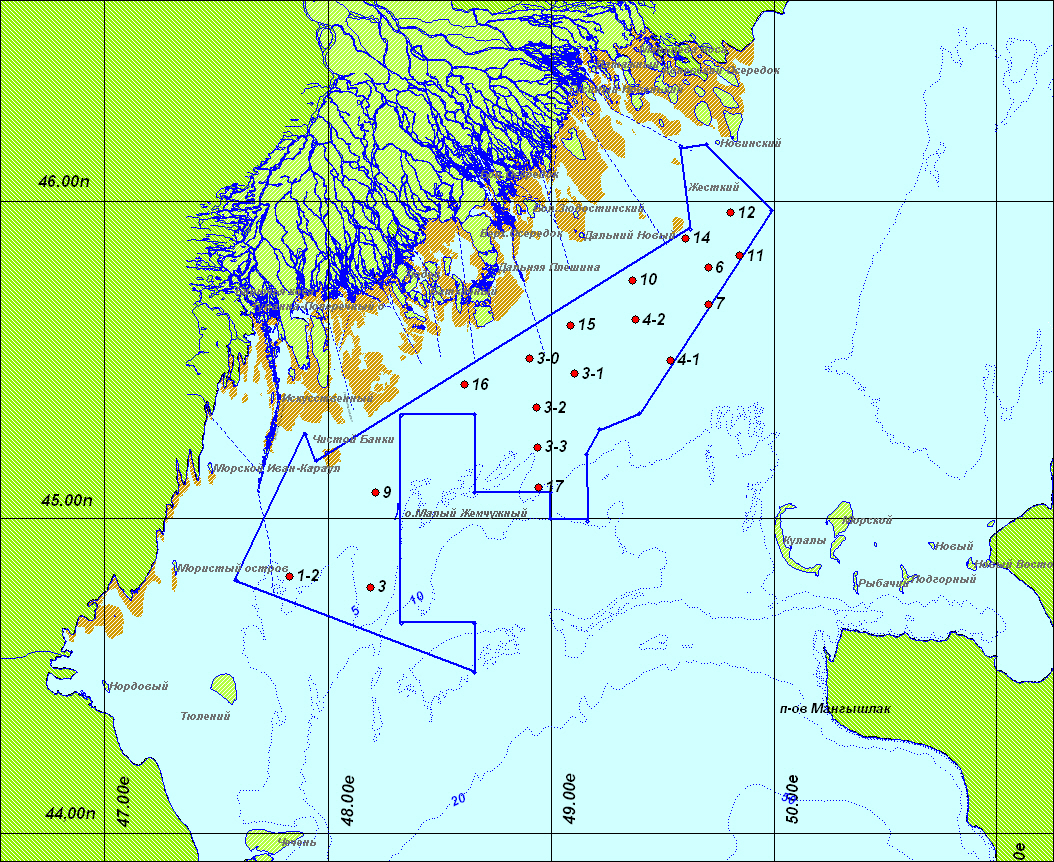 Таблица 1 Координаты станций фонового экологического мониторинга на лицензионном участке «Северо-Каспийская площадь»4. Судовые наблюдения и исследования на лицензионном участке «Западно-Ракушечное месторождение» проводятся на 5 станциях (рис.2), координаты которых приведены ниже в табл. 2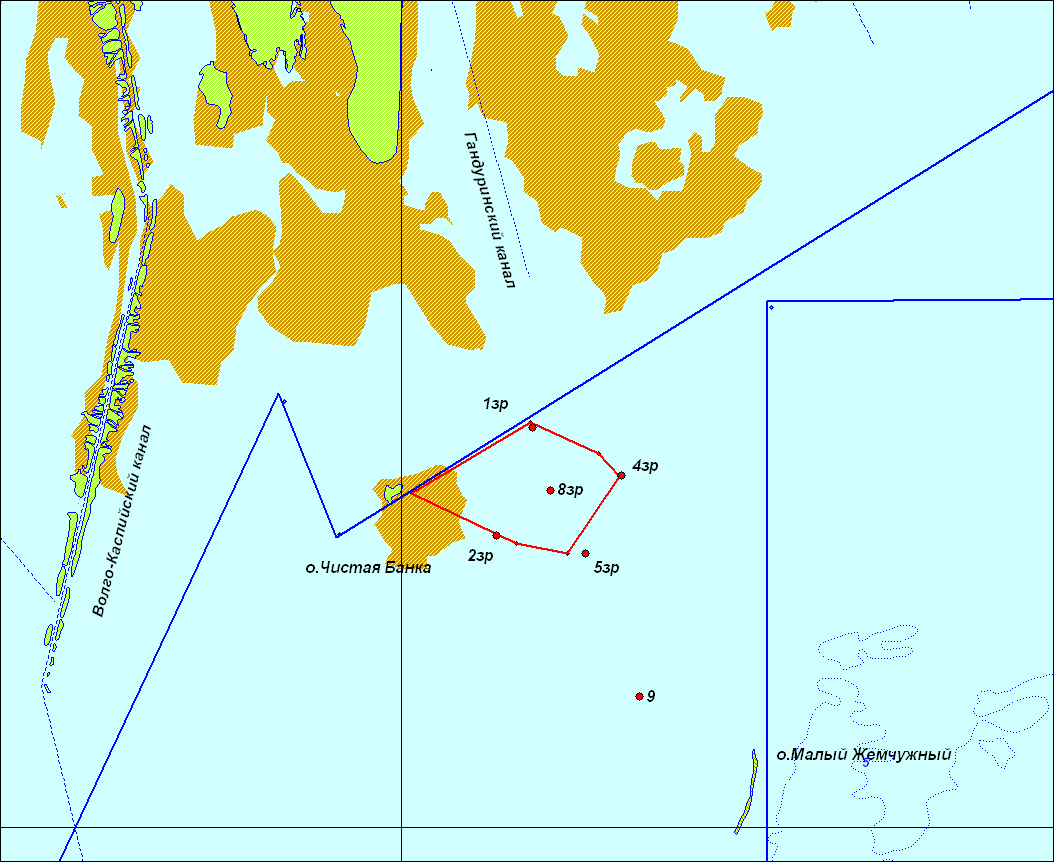 Рис. 2 Схема расположения станций фонового экологического мониторинга на лицензионном участке «Западно-Ракушечное нефтяное месторождение»Таблица 2 Координаты станций фонового экологического мониторинга на лицензионном участке «Западно-Ракушечное месторождение»5. В состав судовых наблюдений за состоянием и загрязнением морской среды входят метеорологические, гидрологические и гидрохимические наблюдения, а также отбор проб воды и донных отложений для их последующего анализа в береговых лабораториях. 6. Судовые метеорологические наблюдения проводятся в соответствии с методическими указаниями, приведенными в «Программе», и включают в себя измерение (определение): атмосферного давления; температуры воздуха; относительной влажности  воздуха; скорости ветра; направления ветра; облачности; видимости.7. Судовые гидрологические наблюдения проводятся в соответствии с методическими указаниями, приведенными в «Программе», и включают в себя измерения (определения): состояния поверхности моря;вида, направления, высоты, длины и периода волн; прозрачности; цветности; температуры воды в поверхностном и придонном слое; солености в поверхностном и придонном слое.8. Одновременно с гидрологическими наблюдениями за состоянием поверхности моря проводятся визуальные наблюдения за ее загрязнением и/или засорением (наличием пленки, пены, мусора и т.п.), при этом определяется площадь загрязнения и/или засорения в % от площади обозримой поверхности.  9. Судовые гидрохимические наблюдения проводятся на каждой станции в поверхностном и придонном слоях воды в соответствии с методическими указаниями, приведенными в «Программе», и включают в себя измерения (определения): взвешенных веществ; водородного показателя (рН),  концентрации растворенного кислорода; степени насыщения вод кислородом;  сероводорода (только при концентрации растворенного кислорода менее 1 мг/дм3); БПК5,  фосфатов по фосфору; аммоний-иона по азоту; нитрит-иона по азоту; нитрат-иона по азоту; растворенного кремния. 10. Измерения концентрации загрязняющих веществ в пробах морской воды и донных отложений, как правило, проводятся в береговых стационарных лабораториях. При проведении отбора и анализа проб одной испытательной лабораторией и процедуре анализа, включающей экстракцию проб, последняя может быть выполнена на борту судна. 11. В пробах морской воды, отобранных на каждой станции, поверхностном и придонном слоях воды, измеряется концентрация: общего фосфора; общего азота; нефтепродуктов; алифатических и аликлических углеводородов;   полициклических ароматических углеводородов; СПАВ; тяжелых металлов (железа общего, марганца, цинка, никеля, меди, свинца, кадмия, хрома, ртути и бария).12. В пробах донных отложений, отобранных на каждой станции, измеряется концентрация: нефтепродуктов; алифатических и аликлических углеводородов;   полициклических ароматических углеводородов; СПАВ; тяжелых металлов (железа общего, марганца, цинка, никеля, меди, свинца, кадмия,  хрома, ртути и бария); полихлорированных бифенилов; хлорорганических пестицидов группы ГХЦГ и ДДТ.Измерения концентрации загрязняющих веществ в пробах морской воды и донных отложений проводятся в соответствии с методическими указаниями, приведенными в «Программе».13. При обнаружении экстремального высокого загрязнения окружающей среды, критерии которого приведены приложении к «Программе», организации, выполняющие судовые наблюдения, и осуществляющие химический анализ морской воды и донных отложений, немедленно докладывает об этом заказчику.14. Отбор и первичная обработка проб фитопигментов, нейстона, бактериопланктона, фитопланктона, зоопланктона, бактериобентоса, зообентоса и отлов рыб проводится на каждой станции с борта научно-исследовательского судна в соответствии с методическими указаниями, приведенными в «Программах».15. Микробиологические исследования включают в себя определение общей численности и биомассы микроорганизмов, численности сапрофитной микрофлоры и нефтеокисляющих бактерий в морской воде и донных отложениях.16. Гидробиологические исследования включают в себя в соответствии с «Программами…» определение видового состава, численности и биомассы нейстона, фитопланктона, зоопланктона и зообентоса, а также концентрации фитопигментов, продукции и деструкции планктона. Анализ проб проводится в береговой лаборатории, за исключением измерений интенсивности продукционно-деструкционных процессов, которые проводятся на борту судна.17. Ихтиологические исследования включают в себя определение видового, возрастного, полового, размерного состава, численности и биомассы, упитанности и накормленности рыб, их биохимических и физиологических показателей, а также определение содержания тяжелых металлов, нефтепродуктов и ароматических углеводородов в жабрах, печени и мышцах основных промысловых видов. 18. В задачи орнитологических исследований входит определение видового состава и численности птиц (с разделением их на оседлых, перелетных и пролетных), мест их массового скопления (гнездовых колоний, базаров, жировок и т.п.), аэровизуальная оценка численности водоплавающих птиц в авандельте Волги в период массовой осенней миграции трасс перелета и других периодических миграций. Орнитологические исследования включают в себя наблюдения, проводимые на акватории лицензионных участков «Северо-Каспийская площадь» и «Западно-Ракушечное нефтяное месторождение, и наблюдения, проводимые в прибрежных районах, расположенных напротив лицензионных участков.19. Кроме того проводится аэровизуальная оценка численности ондатры на предустьевом взморье Волги, оценка численности кабана на стационарах Астраханского биосферного заповедника по данным учета в пик половодья.20. Териологические исследования включают в себя определение численности каспийского тюленя на акватории лицензионных участков «Северо-Каспийская площадь» и «Западно-Ракушечное нефтяное месторождение» по данным маршрутных наблюдений с борта научно-исследовательского судна или аэронаблюдений, особенности сезонного распределения зверя с оценкой популяционных тенденций, физиолого-биохимические показатели тюленя и его кормовой базы, а также изучение возможного влияния углеводородного загрязнения в результате нефтяных операций.21. Данные наблюдений за состоянием и загрязнением морской среды используются для оценки фонового загрязнения и качества морской среды на акватории лицензионного участка «Северо-Каспийская площадь». Оценку фонового загрязнения и качества морских вод и донных отложений проводят в соответствии с методическими указаниями, приведенными в «Программе».22. Результаты микробиологических, гидробиологических, ихтиологических, орнитологических и териологических исследований используются для оценки сезонной и многолетней динамики экосистемы Северного Каспия, а также для оценки биоразнобразия акватории в пределах лицензионного участка «Северо-Каспийская площадь». 23. На основе данных наблюдений и результатов исследований, выполненных в составе фонового экологического мониторинга должны быть установлены:  пределы естественных колебаний экологических параметров, предназначенные в для оценки изменений состояния экосистемы, вызванных поисковыми работами; фоновые значения параметров морской среды, предназначенные для оценки ее состояния в районах проведения поисковых работ на нефть и газ. 24. Научно-технический отчет о проведении фонового экологического мониторинга, в полном объеме содержащий данные наблюдений, анализов и расчетов, а также результаты, перечисленные в пп. 21-23 настоящего задания, генеральный подрядчик представляет ООО «Каспийская нефтяная компания». К отчету прилагается техническое резюме.25. В табл. 3 сведены воедино основные требования к перечню контролируемых компонентов природной среды, видам и пунктам наблюдений, показателям состояния окружающей среды, измеряемых в ходе осуществления фонового экологического мониторинга на лицензионном участке «Северо-Каспийская площадь» и «Западно-Ракушечное нефтяное месторождение».Таблица 3  Перечень контролируемых компонентов природной среды, видов и пунктов наблюдений, измеряемых показателей при осуществлении фонового экологического мониторинга  на лицензионных участках «Северо-Каспийская площадь» и «Западно-Ракушечное месторождение»КАЛЕНДАРНЫЙ ПЛАНвыполнения комплекса работ по фоновому экологическому контролю (мониторингу) на лицензионных участках «Северо-Каспийская площадь» и «Западно-Ракушечное нефтяное месторождение» ООО «Каспийская нефтяная компания» в 2016 – 2017 гг.2.2. Коммерческая частьЦена договора.Цена договора устанавливается по результатам  проведенной тендерной процедуры. Валюта оплаты – российский рубль.Определение единого базиса сравнения ценовых предложений: цена предложения без НДС.Условия оплаты.Оплата за выполненные работы будет производиться Заказчиком в течение 45 (Сорока пяти) календарных дней с даты подписания Сторонами Акта сдачи-приемки выполненных работ на основании выставленных Исполнителем счета (и счет-фактуры).3. Инструкция претендентуИнструкция претенденту является составной частью тендерной документации.Претендент несет все расходы, связанные с подготовкой и подачей своего тендерного предложения.ООО «Каспийская нефтяная компания» (далее – Организатор тендера) не отвечает и не несет обязательств по расходам, указанным в п.2., независимо от характера (формы) проведения тендера и его результатов.Организатор тендера предоставляет Претенденту настоящую Инструкцию и другую тендерную документацию, необходимую ему для подготовки тендерного предложения в соответствии с требованиями и условиями Заказчика, изложенными в тендерной документации.Организатор тендера исходит из того, что Претендент обязан изучить все условия и требования, содержащиеся в представленной ему, с этой целью, тендерной документации. Тендерное предложение Претендента должно полностью отвечать указанным выше требованиям. Тендерное предложение Претендента, не отвечающее требованиям тендерной документации, не допускается к тендеру. Организатор тендера обязан в течение 3 рабочих дней ответить на любой официальный запрос Претендента, поступивший не позднее 10 (десяти) календарных дней до окончательного срока подачи тендерного предложения. При этом копия ответа, имеющего общий для Претендентов характер, направляется всем Претендентам.Организатор тендера, в том числе и по инициативе Заказчика, до окончательного срока представления тендерного предложения может внести изменения в тендерную документацию, при этом продлив срок предоставления тендерных предложений, с соответствующим письменным уведомлением всех Претендентов.Организатор тендера, Претендент могут осуществлять необходимое официальное общение с помощью факсимильной и других электронных видов и способов связи с последующим обязательным письменным подтверждением своих обращений в пределах сроков, указанных в тендерной документации. К участию в тендере по решению тендерной комиссии не допускаются претенденты: включенные в Реестр недобросовестных поставщиков Федеральной антимонопольной службы Российской Федерации (ФАС России) (в соответствии с ФЗ № 44-ФЗ (94-ФЗ) и 223-ФЗ); находящиеся в процессе ликвидации либо признанные банкротом, а также, на имущество которых наложен арест либо экономическая деятельность которых приостановлена; которые прямо или косвенно предлагают, дали, либо соглашаются дать работнику Организатора тендера или Заказчика, члену Тендерного комитета (комиссии) вознаграждение в любой форме (материальной или нематериальной), в целях оказания влияния на проведение процедуры тендера, принятия решения или иного действия в связи с проводимым тендером;предоставившие в составе тендерных предложений недостоверные сведения; победители ранее проведенных тендеров, систематически (два и более раза) отказывающиеся от заключения договора на условиях тендерной документации и/или решения, принятого Тендерным комиссией (комитетом) Общества;в отношении которых установлены и документально подтверждены другие факты, отражающие риски нанесения финансового ущерба, а также ущерба имиджу ООО «Каспийская нефтяная компания» в случае вступления в договорные отношения с данным хозяйствующим субъектом.в случае несоответствия продукции и (или) договорных условий, указанных в предложении, требованиям документации;в случае подписания предложения неуполномоченным лицом;не соответствующие требованиям, изложенным в Приглашении для участия в тендере, тендерной документации, проекте Договора.10.	Участник тендера должен соответствовать следующим минимальным требованиям:Оцениваются документы, представленные в соответствии с п. 15.Участник тендера должен соответствовать индивидуальным для данной процедуры квалификационным требованиям и предоставить подтверждающие документы: 10.1. Участник (либо субподрядчик, в случае его привлечения) должен обладать следующими разрешениями:10.1.1. Наличие действующего на момент подачи тендерного предложения специального доступа к работам, на которые выдается свидетельство о допуске от саморегулируемой организации (СРО), имеющей право выдавать соответствующее свидетельство о допуске к отдельным видам работ.10.1.2. Для выполнения ихтиологического и териологического разделов мониторинга «Программы фонового экологического контроля (мониторинга) при проведении геологоразведочных работ на нефть и газ на лицензионных участках «Северо-Каспийская площадь» и «Западно-Ракушечное нефтяное месторождение» необходимо наличие квоты на вылов объектов в районе проведения работ.10.2. Участник должен обладать следующим опытом:10.2.1. наличие положительного и достаточного опыта выполнения работ в области экологического мониторинга или аналогичных работ на акватории северной части Каспийского моря (морские работы по фоновому мониторингу, инженерно-гидрометеорологическим изысканиям, производственному экологическому мониторингу и контролю, полевые работы по комплексной экологической оценке морских экосистем в рамках разработки НИР) по не менее чем 3 (Трем) договорам/проектам, за период с 2010 года по настоящее время.10.2.2.  для выполнения работ по исследованиям орнитофауны и околоводных животных  - наличие положительного и достаточного опыта выполнения работ по исследованиям орнитофауны и околоводных животных в северной части Каспийского моря и сопредельной территории низовьев дельты и предустьевого взморья Волги по не менее чем 3 (Трем) договорам/проектам, за период с 2010 года по настоящее время.10.3. Участник должен обладать следующими материально-техническими ресурсами для исполнения обязательств по Договору:10.3.1. наличие и достаточность у Участника (или у привлекаемого субподрядчика) работоспособного оборудования для выполнения работ по предмету тендера в соответствии с нижеуказанными минимальными требованиями и техническим заданием:10.3.1.1. для выполнения геохимических и гидрохимических исследований привлекается специализированная лаборатория, имеющие аккредитацию в данных областях (в соответствии с техническим заданием (возможность гарантированного привлечения, подтвержденная документально); 10.3.1.2. судно (собственность или иное законное право (аренда, лизинг) для выполнения работ. Основные требования к судну: - судовые документы, выданные Классификационным обществом и Государством флага, действующие до даты окончания планируемых работ;-	соответствие судна Конвенции МАРПОЛ 73/78;- действующие сертификаты на все аварийно-спасательное имущество и оборудование (или гарантийные письма о продлении в случае окончания срока действия до даты окончания планируемых работ);- район плавания – отсутствие ограничений по районам и условиям плавания в Квалификационном свидетельстве, препятствующих выполнению работ в указанных в ТЗ координатах;- укомплектованность квалифицированным экипажем;- наличие на судне помещения для организации судовой химико-аналитической лаборатории (гидрохимические анализы «первого дня», хранение проб). Помещение должно быть оборудовано системами электроснабжения 220 В, 50 Гц.10.3.1.3. Наличие минимального перечня необходимого оборудования:-	гидрологический зонд – 1 (одна) шт.;-	рН-метр/иономер – 1 (одна) шт.;-	дночерпатель – (не менее 2 (двух) шт.);-.	планктонные сети – (не менее 2 (двух) шт.);-	пластиковый батометр объемом не менее 5 л. – (не менее 2 (двух) шт.);-	диск измерения прозрачности (Секки) – 2 (две) шт.;-	GPS-навигатор - (не менее 2 (двух) шт.);-	оптические средства наблюдения (бинокли) - 1 (одна) шт.10.4. Участник должен обладать следующими трудовыми ресурсами для исполнения обязательств по Договору:10.4.1. Наличие и достаточность квалифицированных специалистов, планируемых к привлечению для выполнения работ, которые будут гарантированно задействованы в данном проекте в следующем составе: - 	специалист по птицам и морским млекопитающим (зоолог) –  как минимум 1 специалист;- специалист по гидрохимии – как минимум 1 специалист;- специалист по гидробиологии – не менее 1 специалиста;10.4.2. Персонал, перечисленный в п.п. 10.4.1., должен отвечать следующим требованиям:- образование высшее или среднее специальное профильное (специальности: биология, экология, ихтиология, география, зоология, океанология,  химия и аналогичные);- опыт работы специалистов в области экологического мониторинга или аналогичных работ на акватории северной части Каспийского моря (морские работы по фоновому мониторингу, инженерно-экологическим изысканиям, производственному экологическому мониторингу и контролю, полевые работы по комплексной экологической оценке морских экосистем в рамках разработки НИР) не менее 3-х лет, начиная с 2010 года по настоящее время;- наличие у персонала, планируемого к привлечению для выполнения работ, следующих документов: - диплом о высшем или среднем специальном образовании;- удостоверение личности моряка и мореходная книжка (при наличии, для персонала, участвующих в морских экспедициях);- сертификат (квалификационное свидетельство) о прохождении обучения по использованию средств борьбы за живучесть судна (НБЖС или аналог) (для персонала, участвующих в морских экспедициях);- справка из медицинского учреждения (личная медицинская книжка) о годности к работе на судне по состоянию здоровья (для персонала, участвующих в морских экспедициях).10.4.3.	Наличие гарантии выполнения работ силами планируемого к привлечению персонала или предоставления эквивалентной замены персонала в кратчайшие сроки за свой счет, в случае нарушения установленных Заказчиком требований или условий проекта договора.Все документы должны иметь срок действия, как минимум, до окончания выполнения полевых работ.10.5. Участник должен соответствовать требованиям в отношении действующей системы управления промышленной безопасностью, охраной труда и окружающей среды:- положительный результат оценки состояния уровня промышленной безопасности, охраны труда и окружающей среды хозяйствующих субъектов, претендующих на участие в тендере, по итогам рассмотрения Квалификационной анкеты претендента на соответствие требованиям промышленной безопасности, охраны труда и окружающей среды (приложение № 8).10.6. Иные требования:- отсутствие в течение последних 2 (двух) лет случаев судебных разбирательств в качестве ответчика с ОАО «НК «Роснефть», ПАО «ЛУКОЙЛ» или Обществами Группы в связи с существенными нарушениями договора, исковые требования по которым были удовлетворены, а также случаев расторжения ОАО «НК «Роснефть», ПАО «ЛУКОЙЛ» или Обществами Группы в одностороннем порядке договора в связи с существенными нарушениями его условий.Представленное тендерное предложение после его рассмотрения Претенденту не возвращается. Претендент принимает на себя обязательство обращаться с информацией, находящейся в тендерной документации Заказчика, как с конфиденциальной, и не разглашать ее какой-либо третьей стороне.Организатор тендера обязуется соблюдать конфиденциальность информации, содержащейся в тендерном предложении Претендента. Конфиденциальной признается и переписка по вопросам тендера.Языком тендерного предложения Претендента, а также переписки по вопросам тендера является русский язык.Общество, объявившее тендер, имеет право:не допускать к тендеру любое из полученных тендерных предложений, в случае его несоответствия требованиям тендерной документации;отменить тендер на любой его стадии, в том числе и после выбора победителя тендера, но до момента заключения договора;в целях проверки заявленных Претендентом в Тендерном предложении сведений осуществлять необходимые запросы в соответствующие государственные и иные органы и организации, посещать предприятия, учреждения и производственные объекты Претендента.Перечень обязательных документов тендерного предложения, входящих в Техническую часть предложения:Техническая часть – документы, подготовленные Претендентом в соответствии с требованиями тендерной документации Заказчика, в том числе настоящей Инструкции, за исключением документов, содержащих сведения о цене тендерного предложения.В качестве документального подтверждения своего желания участвовать в тендере и возможностей выполнить требования Заказчика по предмету тендера, Претендент в составе тендерного предложения должен предоставить свидетельства своего технического потенциала, необходимой квалификации, экономического и финансового положения. К указанным свидетельствам относится:Сведения об участнике  по форме согласно Приложению № 2. Форма подтверждения участником тендерной процедуры – юридическим лицом наличия согласия на обработку персональных данных (Приложение №4).Регистрационные и иные документы:Для резидентов Российской Федерации — юридических лиц:Заверенная печатью организации (при наличии) и подписью руководителя организации копия Устава;Заверенная печатью организации (при наличии)  и подписью руководителя организации копия свидетельства о государственной регистрации;Заверенная печатью организации (при наличии) и подписью руководителя организации копия свидетельства о постановке на налоговый учет;Заверенная печатью организации (при наличии) и подписью руководителя организации копия документа, подтверждающего полномочия единоличного исполнительного органа и, в случае если документы подписываются по доверенности, копия доверенности на лицо, подписывающее документы;Заверенная печатью организации (при наличии) и подписью руководителя организации копия приказа о назначении главного бухгалтера, а в случае его отсутствия — информационное письмо-справка за подписью руководителя с указанием причин;Оригинал или заверенная печатью организации (при наличии) и подписью руководителя организации копия выписки из Единого государственного реестра юридических лиц от даты не позднее 1 (одного) месяца с момента подачи документов;Сведения о цепочке собственников, включая конечных бенефициаров, по установленной форме (для организаций с формой собственности «акционерное общество» (публичное или непубличное; ЗАО, ОАО, ПАО, АО, если организация не внесла соответствующие изменения в Устав общества) необходимо дополнительно приложить заверенную печатью организации (при наличии) и подписью руководителя копию реестра акционеров (владеющих не менее чем 5% акций) от даты не позднее 1 (одного) месяца с момента подачи документов);Заверенная печатью организации (при наличии) и подписью руководителя организации копия формы КНД-1110018 «Сведения о среднесписочной численности работников за предшествующий календарный год»;Оригинал или заверенная печатью организации (при наличии) и подписью руководителя Участника тендера копия справки об исполнении налогоплательщиком обязанности по уплате налогов, сборов, пеней, штрафов или о состоянии расчетов по налогам, сборам, пеням, штрафам (дата выдачи справки не более 1 (одного) месяца от даты подачи документов). Для резидентов Российской Федерации — индивидуальных предпринимателей:Заверенная печатью (при наличии) и подписью индивидуального предпринимателя копия документа о государственной регистрации физического лица в качестве индивидуального предпринимателя в соответствии с законодательством Российской Федерации;Заверенная печатью (при наличии) и подписью копия свидетельства о постановке на налоговый учет;Копия общегражданского паспорта индивидуального предпринимателя;Оригинал или заверенная печатью организации (при наличии) и подписью руководителя Участника тендера копия справки об исполнении налогоплательщиком обязанности по уплате налогов, сборов, пеней, штрафов или о состоянии расчетов по налогам, сборам, пеням, штрафам (дата выдачи справки не более 1 (одного) месяца от даты подачи документов). Для нерезидентов Российской Федерации:Заверенная печатью организации (при наличии) копия информации о регистрации Участника тендера, а также данные об учредителях и собственниках Участника тендера, в виде выписки из торгового реестра, с приложением перевода на русский язык;В случае если документы на аккредитацию подписываются по доверенности, представляется копия доверенности на лицо, подписывающее такие документы, с приложением перевода на русский язык;В случае если в соответствии с законодательством страны Участника тендера представление тех или иных документов невозможно — Участник тендера обязан представить информационное письмо-справку с объяснением таких причин, а также (насколько это возможно) аналогичный документ, близкий по содержанию к запрашиваемому, с переводом на русский язык;Сведения о цепочке собственников, включая конечных бенефициаров по установленной форме; Заверенная Поставщиком копия информации о регистрации Участника тендера в налоговых органах по месту юридической регистрации Участника тендера (TIN или аналогичный номер налогоплательщика по месту регистрации Поставщика).Финансовая информация для проверки уровня финансового состоянияДля резидентов Российской Федерации – юридических лиц (включая резидентов Российской Федерации, применяющих упрощенную систему налогообложения, субъектов малого предпринимательства и индивидуальных предпринимателей):Финансовая отчетность за последние 3 года (с отметкой налоговых органов о принятии):Форма 0710001 по ОКУД – Бухгалтерский баланс;Форма 0710002 по ОКУД – Отчет о финансовых результатах.Форма 0710003 по ОКУД – отчет об изменениях капитала.Финансовая отчетность на последнюю отчетную дату (квартал) за подписью руководителя организации и главного бухгалтера, заверенная печатью Участника тендера (при наличии):Форма 0710001 по ОКУД – Бухгалтерский баланс;Форма 0710002 по ОКУД – Отчет о финансовых результатах.Для нерезидентов Российской Федерации (отчетность по стандартам IAS):Заверенная Участником тендера копия финансовой отчетности за последний отчетный период и за последние 3 года по разделам (допускается не аудированная):Consolidated Balance Sheet (Бухгалтерский баланс);Income Statement (Отчет о прибылях и убытках).Для нерезидентов Российской Федерации (иная форма отчетности):Заверенная Участником тендера финансовая отчетность за последний отчетный период и за последние 3 года по разделам, приведенным в соответствие со стандартами, применимыми для Бухгалтерской отчетности на территории Российской Федерации (Бухгалтерский баланс, Отчет о финансовых результатах).Документы, подтверждающие соответствие Участника тендера требованиям, указанным в п.10.1.: - Копия действующего свидетельства СРО с приложением по видам работ/услуг, по которым имеется допуск, выданное от саморегулируемой организации; - копия решения о внесении сведений в государственный реестр саморегулируемых организаций, выданного Федеральной службой по экологическому, технологическому и атомному надзору;- письменное подтверждение наличия квоты на вылов объектов в районе проведения работ.Документы, подтверждающие соответствие Участника тендера требованиям, указанным в п.10.2.: - сведения об опыте выполнения аналогичных договоров по форме Приложения № 5 с приложениями заверенных Участником тендера копий указанных в данной форме договоров (первый (с наименованием контрагента и предметом договора) и последний (подписи сторон) лист), копии страниц из договоров, которые подтверждают заявленный опыт Участника (например, из технического задания, календарного плана и пр.).- копии актов выполненных работ.Документы, подтверждающие соответствие Участника тендера требованиям, указанным в п.10.3.: - состав, количество используемого оборудования, судов, машин и механизмов указывается в Сведениях о материально-технических ресурсах по форме Приложения № 6;- копии действующих судовых свидетельств, выданных Классификационным Обществом и другими компетентными органами Государства Флага;- копии действующих сертификатов на все спасательные средства и противопожарное имущество (или письменно подтвержденная гарантия наличия действующих сертификатов к началу полевых работ);- письменно подтвержденная гарантия привлечения аккредитованной аналитической лаборатории, с предоставлением копий действующего аттестата аккредитации и области аккредитации, позволяющих выполнить работы в соответствии с Техническим заданием;- письменно подтвержденная гарантия привлечения судна для выполнения полевых работ (письмо от судовладельца или договор).Документы, подтверждающие соответствие Участника тендера требованиям, указанным в п.10.4:- сведения о кадровых ресурсах по форме Приложения № 7. - резюме на руководителей направления (обязательно указать гражданство), с подробным описанием профессиональной деятельности, информации об образовании, опыте работы, информации о наличии иных документов, подтверждающие соответствие требованиям, указанным в п.10.4. Резюме, а также копии документов, указанных в п.10.4.2., предоставляются по дополнительному запросу Организатора тендера.- письмо участника тендера в свободной форме, гарантирующее выполнения работ силами планируемых к привлечению специалистов или, в случае нарушения установленных Заказчиком требований или условий проекта договора, предоставление эквивалентной замены персонала в кратчайшие сроки и за свой счет.Документы, подтверждающие соответствие Участника тендера требованиям, указанным в п.10.5: - копии утвержденных политики и системы в области охраны труда, окружающей среды и безопасности, отвечающих требованиям российского законодательства; - оформленная Квалификационная анкета претендента на соответствие требованиям промышленной безопасности, охраны труда и окружающей среды (приложение № 8) с приложением копий документов согласно данной Анкете.Документы, подтверждающие соответствие Участника тендера требованиям, указанным в п.10.6: - Письмо-декларация в свободной форме о наличии/отсутствии за последние 2 (два) года случаев судебных разбирательств в качестве ответчика с ОАО «НК «Роснефть», ПАО «ЛУКОЙЛ» или Обществами Группы в связи с существенными нарушениями договора, исковые требования по которым были удовлетворены, а также случаев расторжения ОАО «НК «Роснефть», ПАО «ЛУКОЙЛ» или Обществами Группы в одностороннем порядке договора в связи с существенными нарушениями его условий.Согласие Участника тендера (по форме Приложения № 9) с техническим заданием заказчика, а также согласие участника закупки заключить договор на выполнение работ по предмету тендера в редакции заказчика, с приложением подписанного договора.План реализации проекта с описанием предлагаемой программы, схемы организации, используемой методики, технологии и календарного плана (графика) выполнения работ (услуг). По усмотрению Участника техническое предложение может быть дополнено сведениями, улучшающими, условия технических требований. Участник по своему усмотрению в подтверждение данных, представленных в техническом предложении, может приложить любые документы, характеризующие качество выполняемых работ (оказываемых услуг).В случае привлечения субподрядных организаций, информация в свободной форме о привлечении субподрядных организаций с обязательным указанием: сведений об опыте работы субподрядчика по аналогичным работам, по которым планируется его привлечение, объем выполняемых ими работ в реализации настоящего проекта (в т.ч. с указанием стоимости выполняемых ими работ), их технических и финансовых возможностей аналогично требованиям к описанию технических и финансовых возможностей самого Претендента (документы, указанные п.15.1, 15.2., 15.3. и иные документы, подтверждающие соответствие требованиям, устанавливаемым для выполнения тех видов работ, к которым привлекается субподрядчик), а также их письменные согласия.сведения о наличии служб контроля качества и их организационная структура; сведения о наличии служб по технике безопасности и их организационная структура.15.14. Перечень обязательных документов, входящих в Коммерческую часть предложения.Коммерческая часть – документы, подготовленные Участником в соответствии с требованиями документации Заказчика, в том числе настоящей Инструкции, содержащие сведения о цене предложения.15.14.1. «Титульный лист предложения» по форме согласно приложению № 10 к настоящей Инструкции.15.14.2. Коммерческое предложение, расчет цены предмета тендера с указанием порядка ее исчисления, с распределением по основным видам работ, также обоснование стоимости работ на основе калькуляционных затрат (заработная плата, отчисления, амортизация, накладные расходы и пр.) с указанием примененной при расчетах нормативной базы, с указанием стоимости выполнения работ субподрядчиками (в случае их привлечения); информация о применяемой системе налогообложения.16. Требования к оформлению тендерного предложения и его доставке.Тендерное предложение должно быть подготовлено и предоставлено Организатору тендера в соответствии с требованиями и условиями настоящей Инструкции. В случае обнаружения в тендерном предложении арифметических ошибок, либо недостатков, не меняющих по сути предложение, Организатор тендера в течение суток уведомляет об этом Претендента и устанавливает срок для приведения документации в соответствие с требованиями. Отказ или несвоевременное исполнение требований Организатора тендера снимает тендерное предложение с рассмотрения. Организатор тендера не допускает к тендеру тендерные предложения, если они не соответствуют требованиям тендерной документации. 16.1. Тендерное предложение должно быть подписано руководителем организации Претендента или его уполномоченным лицом, имеющим соответствующую доверенность.16.2. Тендерное предложение принимается в 3-х запечатанных конвертах: наружном и 2-х внутренних. Во внутренних конвертах должны находиться:в одном конверте – техническая часть тендерного в двух конвертах: «оригинал» и «копия», а также электронный носитель информации, содержащий полностью техническую часть тендерного предложения Претендента в электронном виде;в другом конверте – коммерческая часть тендерного предложения в двух конвертах: «оригинал» и «копия», а также электронный носитель информации, содержащий полностью коммерческую часть тендерного предложения Претендента в электронном виде. Все конверты оформляются в соответствии с требованиями пересылки почтовой корреспонденции.16.3. На наружном конверте должна быть дополнительная надпись – «ТЕНДЕРНОЕ ПРЕДЛОЖЕНИЕ» (с указанием объекта и предмета тендера в редакции Приглашения для участия в тендере). 16.4. На внутренних конвертах должны быть дополнительные надписи:на одном конверте – «ТЕХНИЧЕСКАЯ ЧАСТЬ ТЕНДЕРНОГО ПРЕДЛОЖЕНИЯ» (с указанием объекта и предмета тендера в редакции Приглашения для участия в тендере);на другом конверте – «КОММЕРЧЕСКАЯ ЧАСТЬ ТЕНДЕРНОГО ПРЕДЛОЖЕНИЯ» (с указанием объекта и предмета тендера в редакции Приглашения для участия в тендере).16.5. На обоих внутренних конвертах должны быть также указаны: номер телефона, факса, e-mail Претендента. Внутренние конверты должны быть обязательно опечатаны печатью Претендента таким образом, чтобы исключить возможность их вскрытия без повреждения печати.16.6. Необходимое количество экземпляров тендерного предложения указывается Заказчиком в приглашении для участия в тендере. Каждый экземпляр тендерного предложения оформляется в соответствии с пп. 16.1. - 16.3. настоящей Инструкции.Требования к предоставлению электронной копии заявки (каждой ее части):а.	электронная копия тендерного предложения (каждой ее части) может быть представлена на одном из следующих носителей - CD/DVD, USB-накопитель; б.	электронная копия тендерного предложения (каждой ее части) должна содержать отсканированные копии всех документов, входящих в печатную копию (предпочтительный формат - Portable Document Format (*.pdf), по принципу: «один файл - один документ»; файлы с расчетами необходимо представлять в формате Excel (*.xls);в.	название каждого файла должно отражать наименование документа, копия которого содержится в файле (допускается указание краткого наименования), при этом название файла не должно превышать 25 символов;г.	представленные файлы не должны иметь защиты от открытия, копирования содержимого или печати; при этом информация должна быть защищена от изменения.16.7. Тендерное предложение Претендента доставляется его уполномоченным доверенностью представителем Организатору тендера. Работник пункта приема корреспонденции, принявший тендерное предложение делает отметку о приеме в накладной (или реестре, или копии титульного листа тендерного предложения, или сопроводительном письме и др.), если таковые имеются у курьера или лица, доставившего тендерное предложение.Тендерное предложение может быть отправлено Претендентом и по почте заказным письмом с уведомлением о получении. 16.8. Принятое тендерное предложение регистрируется в соответствии с внутренним документом, регламентирующим документационное обеспечение управленческой деятельности. Зарегистрированному тендерному предложению обеспечивается надлежащее хранение в подразделении, отвечающем за тендерную деятельность.16.9. Организатор тендера устанавливает для Претендентов единый срок действия тендерного предложения – не менее 90 календарных дней, начиная с даты проведения тендера. Тендерные предложения, содержащие меньший срок действия, к участию в тендере не допускаются.16.10. Претендент может изменить или отозвать тендерное предложение после его подачи при условии, что Организатор тендера получит письменное уведомление об изменении или отзыве до окончательного срока представления тендерных предложений. Уведомление Претендента должно быть отправлено письмом в соответствии с требованиями п.п. 16.1. Инструкции.16.11. Никакие изменения не могут быть внесены в тендерное предложение после окончательного срока его представления.16.12. Окончательным сроком представления тендерного предложения является день, указанный в приглашении для участия в тендере. Тендерные предложения, поступившие по истечению указанного срока, отклоняются.16.13. В случае, если все претенденты, которым была направлена тендерная документация, представят тендерные предложения до наступления даты, указанной в Приглашении к тендеру, Организатор тендера вправе провести тендер ранее установленного срока при наличии письменного согласия всех зарегистрированных претендентов.16.14. Организатор тендера имеет право обратиться к Претенденту, а Претендент принять обращение о продлении сроков действия тендерного предложения.16.15. Победитель тендера имеет право на заключение договора с Заказчиком на условиях своего тендерного предложения и тендерной документации Заказчика. В случае если в ходе исполнения договора будет выявлено, что по каким-либо причинам в тендерном предложении Победителя тендера имеются несоответствия требованиям тендерной документации Заказчика, то определяющими (приоритетными) условиями исполнения договора являются требования тендерной документации Заказчика.16.16. Условия проекта договора, подлежащего заключению по результатам тендера, не подлежат изменению Претендентом.16.17. После получения уведомления о признании победителем тендера, Претендент обязан, в срок не более 10 календарных дней, подписать со своей стороны проект договора (в необходимом количестве экземпляров) и направить Заказчику.Примечание: при наличии в тендерной документации требования о предоставлении победителем тендера финансового обеспечения выполнения договорных обязательств в виде безусловной банковской гарантии, указанная банковская гарантия направляется Заказчику вместе с подписанным проектом договора.16.18. Споры/разногласия сторон, возникающие в ходе исполнения договора, заключенного по результатам тендера, разрешаются сторонами в соответствии с условиями договора/нормами действующего законодательства РФ.4. Условия и порядок проведения двухэтапного тендерас процедурой уторговывания по предмету тендера.Проведение 1-го этапа. В день проведения тендера, Секретарь Тендерной комиссии (Тендерного комитета) производит окончание регистрации тендерных предложений в Журнале путем внесения своей подписи в строке, следующей после регистрационных данных последнего тендерного предложения.Зарегистрированные тендерные предложения и Журнал доставляются в место проведения тендера в офисе Организатора тендера. 1-й этап двухэтапного тендера проводится без участия представителей зарегистрированных претендентов.Перед началом 1-ого этапа тендера, лицо его проводящее объявляет: текущие дату и время, наименование предмета и объекта тендера, вид тендера,  наименование зарегистрированных претендентов (при их присутствии). Перед вскрытием конвертов лицо, проводящее 1-ый этап тендера, удостоверяется в их целостности.На 1-ом этапе двухэтапного тендера вскрываются следующие конверты: наружный конверт и внутренний конверт, содержащий техническую часть тендерных предложений.Лицо, проводящее 1-ый этап, объявляет дату и время проведения 2-го этапа двухэтапного тендера, о чём  не присутствовавшие на 1-м этапе зарегистрированные претенденты информируются Организатором тендера в течение 2-х рабочих дней соответствующим уведомлением, направляемым с использованием каналов факсимильной, электронной связи.Организатор тендера в срок до даты проведения 2-го этапа тендера обеспечивает оценку технической части тендерных предложений и хранение конвертов с коммерческой частью тендерных предложений.Проведение 2-го этапа. Проведение 2-го этапа двухэтапного тендера может производиться в назначенные день и время без участия представителей зарегистрированных претендентов.Перед началом процедуры уторговывания лицо, проводящее тендер, объявляет: текущие дату и время, наименование предмета и объекта тендера, вид тендера. Перед вскрытием конвертов с тендерными предложениями лицо, проводящее тендер, присутствующие члены Тендерной комиссии удостоверяются в их целостности.При вскрытии конвертов лицо, проводящее тендер, по каждому тендерному предложению объявляет заявленные: цену тендерного предложения;условия и сроки поставки / выполнения работ / оказания услуг;условия, сроки и порядок расчетов;условия финансового обеспечения (если предусмотрено тендерной документацией);при необходимости другие существенные условия и требования проводимого тендера.При проведении процедуры уторговывания без участия представителей зарегистрированных претендентов, каждому претенденту посредством электронных средств связи направляется письмо о рассмотрении возможности снижения цены своих тендерных предложений (либо иных условий, по которым проводится уторговывание). После получения информации от зарегистрированных претендентов каждому претенденту направляется письмо с предложением повторно снизить цену. Процедура по снижению цен осуществляются до того момента, когда каждый из представителей зарегистрированных претендентов не заявит, что предлагаемая им цена является окончательной. После этого Зарегистрированным претендентам предлагается заполнить Титульные листы с указанием в них последней цены. Заполненные Титульные листы направляются в Тендерную комиссию (Тендерный комитет) Общества, и процедура уторговывания считается оконченной.Приложение № 1: Форма Заявкиначало формы_____________________________________(наименование Заказчика)_______________________________________(Ф.И.О. руководителя)ЗАЯВКАна участие в тендере____________________________________________________________(наименование предмета и объекта, номер тендера в соответствии с Приглашением)Уважаемый _________________________!_______________________________________________________________(полное наименование участника)выражает заинтересованность в своем участии в тендере по вышеназванному предмету и объекту тендера. Прошу передать нашему доверенному лицу, направить по почте (указать иной способ доставки) тендерную документацию для подготовки тендерного предложения.С уважением, ______________________________________ 		__________________ 	(должность, наименование Претендента) 	(подпись И.О. Фамилия)			Дата								Печатьконец формыПриложение № 2: Форма сведений об участникеначало формыФорма 1Наименование участника: __________________________Номер и предмет тендера: ________________________Сведения об участнике закупкиИзучив приглашение и тендерную документацию по предмету_______________________, и принимая установленные в них требования и условия данного запроса, настоящим сообщаем о себе следующие сведения:Наименование организации (полное и краткое наименование организации): 		Прежнее название организации, если менялось (да/нет, если да – перечислить названия и даты регистрации): Имеется  / Не имеетсяРуководитель организации: (должность, фамилия, имя, отчество): 	________________Главный бухгалтер: (фамилия, имя, отчество): 						Дата, место и орган регистрации, № свидетельства: 						(Для не резидентов РФ - дата и место регистрации в Торговой палате либо ином регистрирующем юридические лица органе)ИНН 													КПП 													ОГРН											(Для не резидентов РФ - TIN (Taxpayer Identification Number)Адрес: Юридический (место нахождения):						Фактический (почтовый):							Телефон: 										Факс:  											Электронная почта: 								Официальный веб-сайт организации:   					Уставный фонд (капитал)  								Банковские реквизиты: р/с 											банк 											К/с 						        БИК 			Годовые обороты организации за последние 3 года с учетом НДС (в тыс. рублей) (Данные предоставляются на основании финансовой отчетности по соответствующему году).Среднесписочная численность персонала организации в текущем году (указать год) -  ____ человек, в предыдущем году  (указать год) - ______ человек.Настоящим подтверждаем ненахождение ________(наименование участника)______ в процессе ликвидации (для юридического лица), отсутствие статуса несостоятельного (банкрота).Настоящим подтверждаем отсутствие наложения ареста на имущество ________(наименование участника)______ (либо указывается объем имущества, на который наложен арест), а также подтверждаем отсутствие факта приостановления экономической деятельности ________(наименование участника)______.Информация об имевших место фактах привлечения руководителей/ членов коллегиального исполнительного органа или главного бухгалтера Участника тендера судимости  за преступления в сфере экономики (за исключением лиц, у которых такая судимость погашена или снята), а также применение в отношении указанных физических лиц наказания в виде лишения права занимать определенные должности или заниматься определенной деятельностью, и административного наказания в виде дисквалификации (за последние 2 года) ______________________________________________________________________________Информация о наличии/ отсутствии процессуальных решений правоохранительных органов в отношении руководителя (собственника) Участника тендера, принятых по фактам мошеннических действий, в том числе умышленного завышения объема выполненных работ, оказанных услуг, поставленных товаров, материалов и других подобных действий в течение последних 2-х лет (24 календарных месяца до момента осуществления проверки) ______________________________________________________________________________.Информация о наличии/отсутствии судебных решений о взыскании с Участника тендера обязательств, связанных с оплатой аренды помещений/оборудования, пользованием электроэнергией/теплом за последние 12 календарных месяцев до момента осуществления проверки; Информация о наличии/отсутствии судебных решений о взыскании с Участника тендера обязательств по своевременной и полной выплате работникам заработной платы за последние 12 календарных месяцев до момента осуществления проверки ______________________________________________________________________________.Информация о наличии/отсутствии судебных решений о взыскании с Участника тендера обязательств по уплате обязательных платежей, т.е. уплате налогов, сборов и иных обязательных взносов в бюджеты соответствующего уровня и государственные внебюджетные фонды, а также судебных решений в отношении Участника тендера, принятых по фактам неисполнения договорных обязательств в отношении сторонних организаций, совокупная сумма взыскания по которым превышает 50% активов Участника тендера за последние 12 календарных месяцев до момента осуществления проверки _______________________________________________________________________.Наличие претензионно-исковой работы с ОАО «НК «Роснефть», ПАО «ЛУКОЙЛ» или Обществами Группы.* Представляется информация о фактах претензионно-исковой деятельности за последние 24 календарных месяцев до момента проверки по каждому случаю.** В поле «Комментарии» Поставщик может отразить свое мнение об обоснованности претензий со стороны Заказчика.Сообщаем, что для оперативного уведомления по вопросам организационного характера и взаимодействия с ООО «Каспийская нефтяная компания» нами уполномочен ________________________________________________________________________Филиалы: (перечислить наименования и почтовые адреса).Сведения о необходимости одобрения заключения сделки уполномоченными органами управления участника: ______________________________Сведения о привлекаемых субподрядчиках: (заполнить таблицу в случае привлечения субподрядчиков/в случае отсутствия привлекаемых субподрядчиков, указать: «Привлекаемые субподрядчики отсутствуют»)________________      __________________________                       __________________________              должность                                                    (подпись, М.П.) 				 (фамилия, имя, отчество подписавшего,)конец формыПриложение № 3: Форма Информации о собственниках (акционерах) организации-Участника тендера с указанием всей цепочки собственников, включая бенефициаров (в том числе конечных).начало формы (фирменный бланк участника закупки)(фирменный бланк Потенциального поставщика)                                                          Информация о собственниках (акционерах) организации__________________ с указанием всей цепочки собственников, включая бенефициаров (в том числе конечных) по состоянию на «___» ___________ 20___ г.             Должность                                    (подпись)                                 Ф. И. О.              м.п.конец формыПримечание: Для собственников/бенефициаров/акционеров физических лиц указать ФИО, паспортные данные, гражданство и долю в %.Для собственников/акционеров юридических лиц указать:Наименование, форму собственности, ИНН, место нахождения (страну регистрации) и долю в % в организации – Участнике тендера,Указать своих собственников (до конечных).В случае если акции Участника тендера (собственника или бенефициара) находятся в свободной продаже на бирже, представляется информация о держателе Реестра акционеров и/или ссылка на Интернет-ресурс, где можно получить информацию, при этом необходимо указать информацию о владельце блокирующего пакета акций.Форма сведений должна быть подписана и скреплена оттиском печати (при наличии).Приложение № 4: Форма подтверждения участником тендерной процедуры – юридическим лицом наличия согласия на обработку персональных данных и направления уведомлений об осуществлении обработки персональных данныхначало формы(фирменный бланк участника тендера)Подтверждение участника тендерной процедуры наличия согласия на обработку персональных данных и направления уведомлений об осуществлении обработки персональных данныхНастоящим _____________________________________________________________________,(наименование Поставщика/ Участника закупки)Адрес места нахождения (юридический адрес): ______________________________________,Фактический адрес: ______________________________________________________________,Свидетельство о регистрации/ИНН (для индивидуального предпринимателя): _______________________________________________________________________________ .(наименование документа, №, сведения о дате выдачи документа и выдавшем его органе)в соответствии с Федеральным законом от 27.07.2006 №152-ФЗ «О персональных данных» (далее – Закон 152-ФЗ), подтверждает получение им в целях участия в проверке при мелкой закупке /процедурах тендеров, включения в отчет о проведении тендерных процедур  в соответствии с Положением Общества о проведении тендерных процедур всех требуемых в соответствии с действующим законодательством Российской Федерации (в том числе о персональных данных) согласий на передачу и обработку персональных данных субъектов персональных данных, упомянутых в предоставленных материалах (в том числе материалах для участия в проверке при мелкой закупке/ в любой из частей предложений при участии в тендерных процедурах), а также направление в адрес таких субъектов персональных данных уведомлений об осуществлении обработки их персональных данных в ООО «Каспийская нефтяная компания», зарегистрированному по адресу: г.Астрахань, проспект Губернатора Анатолия Гужвина, д.10, т.е. на совершение действий, предусмотренных п.3. ст.3 Закона 152-ФЗ.Перечень действий с персональными данными, в отношении которых получено согласие субъекта персональных данных и направлено уведомление об осуществлении ООО «Каспийская нефтяная компания» обработки их персональных данных, включает: фамилия, имя, отчество, дата и место рождения; паспортные данные; сведения об образовании (с указанием учебных заведений); сведения о трудовой деятельности с указанием наименования организации и занимаемой должности (в том числе по совместительству); сведения об участии (членстве) в органах управления иных юридических лиц; биографические данные, фотография, контактная информация, собственноручная подпись, иные упомянутые персональные данные.Перечень действий с персональными данными, в отношении которых получены согласия субъектов персональных данных, включает: обработку (включая сбор, систематизацию, накопление, хранение, уточнение (обновление, изменение), использование, обезличивание, блокирование, уничтожение персональных данных), при этом общее описание вышеуказанных способов обработки данных приведено в Законе 152-ФЗ, а также на передачу такой информации третьим лицам в случаях, установленных действующим законодательством, и в случаях, когда ООО «Каспийская нефтяная компания» выступает для третьих лиц, которым передаются персональные данные, Организатором тендера.Условием прекращения обработки персональных данных является получение ООО «Каспийская нефтяная компания» письменного уведомления об отзыве согласия на обработку персональных данных.Настоящее подтверждение действует со дня его подписания в течение 5 лет (либо до дня его отзыва субъектом персональных данных способом, указанным выше)."___"______________ 201_ г. ____________________________ (_________)М.П.                                                                (подпись)                         ФИОконец формыПриложение № 5: Сведения об опыте выполнения аналогичных договоровначало формыНаименование участника: __________________________ИНН (или иной идентификационный номер) участника: __Номер и предмет тендера: ________________________Сведения об опыте выполнения аналогичных договоров ЗА ПЕРИОД ___________________________      _____________________              __________________________              должность                                          (подпись, М.П.) 			 (фамилия, имя, отчество подписавшего)конец формыПриложение № 6: Сведения о материально-технических ресурсахначало формыНаименование участника: __________________________ИНН (или иной идентификационный номер) участника: __Номер и предмет тендера: ________________________Сведения о материально-технических ресурсах___________________________________(подпись, М.П.)____________________________________(фамилия, имя, отчество подписавшего, должность)конец формыИнструкция по заполнениюУчастник заполняет поля формы в соответствии с инструкциями, приведенными по тексту формы.В данной форме перечисляются материально-технические ресурсы, которые будут использованы при выполнении Договора.Форма сведений должна быть подписана и скреплена оттиском печати (при наличии).Участники– физические лица, в том числе индивидуальные предприниматели, заполняют форму по тем полям, по которым заполнение возможно в связи с указанным статусом.Приложение № 7: Сведения о кадровых ресурсахначало формыНаименование участника: __________________________ИНН (или иной идентификационный номер) участника: __Номер и предмет тендера: ________________________Сведения о кадровых ресурсах___________________________________(подпись, М.П.)____________________________________(фамилия, имя, отчество подписавшего, должность)конец формыИнструкция по заполнениюУчастник заполняет поля формы в соответствии с инструкциями, приведенными по тексту формы.В данной форме приводятся сведения о специалистах, которые будут привлечены к исполнению Договора.Форма должна быть подписана и скреплена оттиском печати (при наличии).Участники– физические лица, в том числе индивидуальные предприниматели, заполняют форму по тем полям, по которым заполнение возможно в связи с указанным статусом.Приложение № 8: Квалификационная анкета претендента на соответствие требованиям промышленной безопасности, охраны труда и окружающей средыНаименование предмета и объекта тендера _________________________________________Наименование претендента ______________________________________________________В лице  _______________________________________________________________________Дата, исх. номер _______________________________________________________________Достоверность представленных данных подтверждаем и сообщаем о согласии участвовать в тендере на проведение работ/услуг в соответствии с требованиями промышленной безопасности, охраны труда и окружающей средыПримечание:*	Значение коэффициента частоты несчастных случаев за последний год определяется как отношение количества несчастных случаев, связанных с производством, к списочной численности работающих в организации в отчетном периоде в расчете на 1 (одну) тысячу человек:Количество несчастных случаев · 1000списочная численность, работающих в отчетном периодеПриложение № 9. Форма технического предложения в виде согласия с техническим заданием и проектом договора.начало формыНаименование участника: __________________________ИНН (или иной идентификационный номер) участника: __________________Техническое предложение «_____»_______________ года	№ ________________Изучив тендерную документацию по проведению тендера № ____ по предмету: _________________________, и принимая установленные в ней требования и условия,______________________________________________________________________,(полное наименование участника с указанием организационно-правовой формы)расположенное по адресу______________________________________________________________________,(почтовый адрес участника закупки)полностью согласно с техническим заданием заказчика и готов заключить договор на _____________________________ в соответствии с проектом договора заказчика, техническим заданием и требованиями вышеуказанной документации. ________________      _____________________                       _____________________________              должность                                              (подпись, М.П.) 			(фамилия, имя, отчество подписавшего)конец формыПриложение № 10: Титульный лист тендерного предложенияначало формы_____________________________________(наименование Заказчика)_______________________________________(Ф.И.О. руководителя)«___»_______________20__г.ТИТУЛЬНЫЙ ЛИСТ ТЕНДЕРНОГО ПРЕДЛОЖЕНИЯдля участия в тендере____________________________________________________________________(наименование предмета и объекта тендера в соответствии с Приглашением)Изучив условия и порядок проведения тендера, «Инструкцию претенденту», другую тендерную документацию, предоставленную нам для участия в тендере _______________________________________________________________________________(наименование предмета и объекта тендера)_______________________________________________________________________________(наименование организации-участника тендера)в лице ___________________________________________________________________________ (должность руководителя, И.О. Фамилия)сообщает о согласии участвовать в тендере на условиях, установленных в вышеуказанных документах и, в случае признания нас победителями тендера, подписать договор на выполнение работ (услуг, поставку) по предмету тендера в соответствии с проектом договора заказчика, а также иными известными нам требованиями тендерной документации и на условиях, которые мы назвали в настоящем предложении. Цена нашего тендерного предложения составляет (сумма цифрами и прописью) рублей, без учета НДС (при этом указать информацию об НДС). Условия оплаты: _____________________ ___________________________________.(согласно тендерной документации, иные – указать какие)Цена указана на условиях тендерной документации Заказчика.Сроки работ (услуг, поставки), предлагаемые нами:дата начала работ (услуг, поставки) _______________дата окончания работ (услуг, поставки)_____________________________________________________________________. (предложения Претендента по другим условиям, определенным в тендерной документации)Если наши предложения, изложенные выше, будут приняты, мы берем на себя обязательство выполнить работы (услуги, обеспечить поставку) по предмету тендера на условиях, изложенных в тендерной документации и согласны заключить договор с целью проведения дальнейших переговоров, либо договор на выполнение работ (услуг, поставку) по предмету тендера, на Ваше усмотрение и в установленные Вами сроки.В случае признания нас победителем тендера готовы предоставить Вам финансовое обеспечение исполнения обязательств по договору в виде безусловной банковской гарантии _____________________________________.(размер банковской гарантии, наименование банка)Примечание: п.6 заполняется при условии, если требование о финансовом обеспечении исполнения договорных обязательств оговорено Заказчиком в тендерной документации. Размер банковской гарантии должен составлять 5 - 15% от цены договора.Все условия настоящего тендерного предложения остаются в силе и являются для нас обязательными в течение ______ дней (но не менее 90 календарных дней), начиная с даты проведения тендера.Мы понимаем, что Вы вправе не принимать к рассмотрению любое из полученных тендерных предложений, в случае его несоответствия требованиям тендерной документации, а также отменить тендер на любой его стадии, в том числе и после выбора победителя (до момента заключения договора с победителем тендера). Указанное Ваше право обязуемся нигде и никогда не оспаривать. Приложения: 	1.2.Примечание: в приложение входят документы тендерного предложения, составленные в соответствии с требованиями тендерной документации.______________________________________ 		_______________________(полное наименование должности руководителя)			(подпись) (И.О. Фамилия)______________________________________		 ______________________(главный бухгалтер)				 (подпись) (И.О. Фамилия)Печатьконец формыПриложение № 11: Проект договора (прилагается отдельным томом)Рис. 1 Схема расположения станций фонового экологического мониторинга на лицензионном участке «Северо-Каспийская площадь»Номер станцииШирота, севернаяДолгота, восточная1-244,816747,8303344,781748,19393-045,506748,90753-145,460349,10863-245,352848,93973-345,226448,94424-145,502049,53974-245,629249,3803645,792549,7081745,679249,7081945,082548,21501045,754749,36921145,831449,84971245,965049,80901445,885049,60471545,612849,08861645,425048,61281745,099548,9481Номер станцииШирота, севернаяДолгота, восточная1зр45,250948,12052зр45,183148,08884зр45,220848,19905зр45,172348,16748зр45,211648,1368Компоненты природной среды Вид наблюдений, исследованийИзмеряемые показателиПункты наблюдений1234Атмосфера, приводный слой МетеорологическиеАтмосферное давление, Температура воздуха,Относительная влажность воздуха,Скорость ветра,Направление ветра,Облачность,Видимость. На всех станцияхМорские воды, поверхностный слой ГидрологическиеСостояние поверхности моря;Волнение (вид, направление, высота, длина, период волн),Прозрачность,Цветность,Температура воды,Соленость воды. На всех станцияхМорские воды, поверхностный слойГидрохимическиеВзвешенные вещества,рН,Растворенный кислород (мг/л, %),Сероводород;БПК5,Фосфаты по фосфору,Общий фосфор,Аммоний по азоту, Нитрит-ион по азоту;Нитрат-ион по азоту;Общий азот,Кремний растворенный. На всех станцияхМорские воды, поверхностный слойНаблюдения за загрязнением морской водыНефтепродукты, АУВ,ЛАУ,ПАУ,СПАВ,Тяжелые металлы (Fe, Mn, Zn, Ni, Cu, Pb, Cd, Cr, Hg, Ba)На всех станциях1234Морские воды,   придонный слой                                                                      ГидрологическиеТемпература воды,Соленость воды.На всех станцияхМорские воды,   придонный слой                                                                      ГидрохимическиеВзвешенные вещества,рН,Растворенный кислород (мг/л, %),Сероводород;БПК5,Фосфаты по фосфору,Общий фосфор,Аммоний по азоту, Нитрит-ион по азоту;Нитрат-ион по азоту;Общий азот,Кремний растворенный.На всех станцияхМорские воды,   придонный слой                                                                      Наблюдения за загрязнением морской водыНефтепродукты, АУВ,ЛАУ,ПАУ,СПАВ,Тяжелые металлы (Fe, Mn, Zn, Ni, Cu, Pb, Cd, Cr, Hg, Ba)На всех станцияхДонные отложения, поверхностный слойГеохимические Гранулометрический состав,  Органическое веществоНа всех станцияхДонные отложения, поверхностный слойНаблюдения за загрязнением донных отложенийНефтепродукты, СПАВ,Тяжелые металлы (Fe, Mn, Zn, Ni, Cu, Pb, Cd, Cr, Hg, Ba)ПАУ, ПХБХОПНа всех станцияхМорская биотаМикробиологическиеОбщая численность и биомасса микроорганизмов, численность сапрофитной микрофлоры и нефтеокисляющих бактерий в морской воде и донных отложенияхНа всех станцияхМорская биотаГидробиологические Видовой состав, численность и биомасса нейстона, фитопланктона, зоопланктона и зообентоса,   концентрация фитопигментов,  первичная продукция и деструкция ОВ На всех станцияхМорская биотаИхтиологическиеВидовой, возрастной, половой, размерный состав, численность и биомасса, упитанность и накормленность рыб, их биохимические и физиологические показатели, содержание тяжелых металлов, нефтепродуктов и ароматических углеводородов в тканях и органах  мышцах основных промысловых видов. На всей акватории лицензионного участкаАвифауна ОрнитологическиеОпределение видового состава и численности птиц (с разделением их на оседлых, перелетных и пролетных), мест их массового скопления (гнездовых колоний, базаров, жировок и т.п.), трасс перелета и других периодических миграцийНа всей акватории лицензионного участка и территории близлежащих к нему прибрежных районовМорские млекопитаюшиеТериологические Определение численности каспийского тюленяНа всей акватории лицензионного участка№этапаЭтапы работСроки выполненияСроки выполненияФорма и вид отчетностиСтоимость работПримечание (в т.ч. стоимость работ, выполняемых субподрядчиками, руб.)№этапаЭтапы работначалоокончаниеФорма и вид отчетностиСтоимость работПримечание (в т.ч. стоимость работ, выполняемых субподрядчиками, руб.)1.Подготовка оборудования и НИС к выполнению морских экспедиций, постановке автономной буйковой станции (АБС) на точку работ. Разработка и утверждение Заказчиком Программы работ, Плана-графика работ.дата подписания Договора24.06.2016Информационный отчет в соответствии с Техническим заданием2.Проведение морских экспедиционных работ первой съемки фонового экологического контроля (мониторинга). Подготовка и проведение учета численности орнитофауны.27.06.201615.08.2016Информационный отчет в соответствии с Техническим заданием3.Подготовка и проведение морских экспедиционных работ второй съемки фонового экологического контроля (мониторинга). Подготовка и проведение учета численности орнитофауны.16.08.201615.11.2016Информационный отчет в соответствии с Техническим заданием4.Обработка результатов экспедиционных работ. Подготовка научно-технических отчетов.01.08.201630.11.2016Информационный отчет в соответствии с Техническим заданием5.Проведение проектных инженерно-гидрометеорологических изысканий на лицензионном участке ООО «Каспийская нефтяная компания». Подготовка научно-технических отчетов.01.06.201630.11.2016Информационный отчет в соответствии с Техническим заданием6.Подготовка оборудования и специальных средств для проведения ледовой экспедиции, оперативный прогноз развития ледовой обстановки на зиму 2016-2017 гг.03.10.201630.11.2016Информационный отчет в соответствии с Техническим заданием7.Проведение ледовой экспедиции, подготовка оперативных прогнозов развития ледовой обстановки на декабрь 2016 г.01.12.201620.01.2017Информационный отчет в соответствии с Техническим заданием8.Проведение ледовой экспедиции, подготовка оперативных прогнозов развития ледовой обстановки на январь – март 2017 г. Обработка результатов экспедиционных работ. Подготовка сводного научно-технического отчета. Получение положительного отзыва ведущей организации.20.01.2017 г.20.04.2017 г.Сводный отчет в соответствии с Техническим заданием№ п/пТребованиеОписание требованияОписание требованияОписание требованияОписание требованияОписание требованияОписание требованияЗаключение123333334Участник тендера:должен быть зарегистрирован в качестве юридического лица или индивидуального предпринимателя в установленном в Российской Федерации порядке (для резидентов Российской Федерации)или	должен быть зарегистрирован в качестве субъекта гражданского права и иметь все необходимые разрешения для ведения деятельности по месту нахождения, месту выполнения работ (оказания услуг) в соответствии с законодательством государства и законодательством Российской Федерации (для нерезидентов Российской Федерации).Должны быть представлены документы в соответствии с установленными требованиями.Должны быть представлены документы в соответствии с установленными требованиями.Должны быть представлены документы в соответствии с установленными требованиями.Должны быть представлены документы в соответствии с установленными требованиями.Должны быть представлены документы в соответствии с установленными требованиями.Должны быть представлены документы в соответствии с установленными требованиями.Не соответствует — представлена недостоверная информация.Соответствует — представлена достоверная информация в полном объеме.Представление (раскрытие) полной цепочки собственников, включая конечных бенефициаров.В соответствии с установленной формой.В соответствии с установленной формой.В соответствии с установленной формой.В соответствии с установленной формой.В соответствии с установленной формой.В соответствии с установленной формой.Не соответствует — цепочка собственников не раскрыта полностью/представлены недостоверные сведения.Соответствует — информация по цепочке собственников представлена полностью, полностью раскрыта, представлены достоверные сведения.Участник тендера не включен в Реестр недобросовестных Поставщиков, который:ведется в соответствии с Федеральным законом № 223-ФЗ от 18.07.2011 «О закупках товаров, работ, услуг отдельными видами юридических лиц»;велся до вступления в силу Федерального закона № 44-ФЗ от 05.04.2013 «О контрактной системе в сфере закупок товаров, работ, услуг для обеспечения государственных и муниципальных нужд»;ведется в соответствии с Федеральным законом № 94-ФЗ от 21.07.2005 «О размещении заказов на поставки товаров, выполнение работ, оказание услуг для государственных и муниципальных нужд».Участник тендера не должен быть включен ни в один из следующих реестров:Реестр недобросовестных Поставщиков по Федеральному закону № 223-ФЗ от 18.07.2011 «О закупках товаров, работ, услуг отдельными видами юридических лиц» (размещен на сайте http://zakupki.gov.ru/223/dishonest/public/supplier-search.html);Реестр недобросовестных Поставщиков, который велся до вступления в силу Федерального закона № 44-ФЗ от 05.04.2013 «О контрактной системе в сфере закупок товаров, работ, услуг для обеспечения государственных и муниципальных нужд» (размещен на сайте http://www.zakupki.gov.ru/epz/dishonestsupplier/dishonestSuppliersQuickSearch/search.html);Реестр недобросовестных Поставщиков, который ведется в соответствии с Федеральным законом № 94-ФЗ от 21.07.2005 «О размещении заказов на поставки товаров, выполнение работ, оказание услуг для государственных и муниципальных нужд» (размещен на сайте http://rnp.fas.gov.ru/Default.aspx).Участник тендера не должен быть включен ни в один из следующих реестров:Реестр недобросовестных Поставщиков по Федеральному закону № 223-ФЗ от 18.07.2011 «О закупках товаров, работ, услуг отдельными видами юридических лиц» (размещен на сайте http://zakupki.gov.ru/223/dishonest/public/supplier-search.html);Реестр недобросовестных Поставщиков, который велся до вступления в силу Федерального закона № 44-ФЗ от 05.04.2013 «О контрактной системе в сфере закупок товаров, работ, услуг для обеспечения государственных и муниципальных нужд» (размещен на сайте http://www.zakupki.gov.ru/epz/dishonestsupplier/dishonestSuppliersQuickSearch/search.html);Реестр недобросовестных Поставщиков, который ведется в соответствии с Федеральным законом № 94-ФЗ от 21.07.2005 «О размещении заказов на поставки товаров, выполнение работ, оказание услуг для государственных и муниципальных нужд» (размещен на сайте http://rnp.fas.gov.ru/Default.aspx).Участник тендера не должен быть включен ни в один из следующих реестров:Реестр недобросовестных Поставщиков по Федеральному закону № 223-ФЗ от 18.07.2011 «О закупках товаров, работ, услуг отдельными видами юридических лиц» (размещен на сайте http://zakupki.gov.ru/223/dishonest/public/supplier-search.html);Реестр недобросовестных Поставщиков, который велся до вступления в силу Федерального закона № 44-ФЗ от 05.04.2013 «О контрактной системе в сфере закупок товаров, работ, услуг для обеспечения государственных и муниципальных нужд» (размещен на сайте http://www.zakupki.gov.ru/epz/dishonestsupplier/dishonestSuppliersQuickSearch/search.html);Реестр недобросовестных Поставщиков, который ведется в соответствии с Федеральным законом № 94-ФЗ от 21.07.2005 «О размещении заказов на поставки товаров, выполнение работ, оказание услуг для государственных и муниципальных нужд» (размещен на сайте http://rnp.fas.gov.ru/Default.aspx).Участник тендера не должен быть включен ни в один из следующих реестров:Реестр недобросовестных Поставщиков по Федеральному закону № 223-ФЗ от 18.07.2011 «О закупках товаров, работ, услуг отдельными видами юридических лиц» (размещен на сайте http://zakupki.gov.ru/223/dishonest/public/supplier-search.html);Реестр недобросовестных Поставщиков, который велся до вступления в силу Федерального закона № 44-ФЗ от 05.04.2013 «О контрактной системе в сфере закупок товаров, работ, услуг для обеспечения государственных и муниципальных нужд» (размещен на сайте http://www.zakupki.gov.ru/epz/dishonestsupplier/dishonestSuppliersQuickSearch/search.html);Реестр недобросовестных Поставщиков, который ведется в соответствии с Федеральным законом № 94-ФЗ от 21.07.2005 «О размещении заказов на поставки товаров, выполнение работ, оказание услуг для государственных и муниципальных нужд» (размещен на сайте http://rnp.fas.gov.ru/Default.aspx).Участник тендера не должен быть включен ни в один из следующих реестров:Реестр недобросовестных Поставщиков по Федеральному закону № 223-ФЗ от 18.07.2011 «О закупках товаров, работ, услуг отдельными видами юридических лиц» (размещен на сайте http://zakupki.gov.ru/223/dishonest/public/supplier-search.html);Реестр недобросовестных Поставщиков, который велся до вступления в силу Федерального закона № 44-ФЗ от 05.04.2013 «О контрактной системе в сфере закупок товаров, работ, услуг для обеспечения государственных и муниципальных нужд» (размещен на сайте http://www.zakupki.gov.ru/epz/dishonestsupplier/dishonestSuppliersQuickSearch/search.html);Реестр недобросовестных Поставщиков, который ведется в соответствии с Федеральным законом № 94-ФЗ от 21.07.2005 «О размещении заказов на поставки товаров, выполнение работ, оказание услуг для государственных и муниципальных нужд» (размещен на сайте http://rnp.fas.gov.ru/Default.aspx).Участник тендера не должен быть включен ни в один из следующих реестров:Реестр недобросовестных Поставщиков по Федеральному закону № 223-ФЗ от 18.07.2011 «О закупках товаров, работ, услуг отдельными видами юридических лиц» (размещен на сайте http://zakupki.gov.ru/223/dishonest/public/supplier-search.html);Реестр недобросовестных Поставщиков, который велся до вступления в силу Федерального закона № 44-ФЗ от 05.04.2013 «О контрактной системе в сфере закупок товаров, работ, услуг для обеспечения государственных и муниципальных нужд» (размещен на сайте http://www.zakupki.gov.ru/epz/dishonestsupplier/dishonestSuppliersQuickSearch/search.html);Реестр недобросовестных Поставщиков, который ведется в соответствии с Федеральным законом № 94-ФЗ от 21.07.2005 «О размещении заказов на поставки товаров, выполнение работ, оказание услуг для государственных и муниципальных нужд» (размещен на сайте http://rnp.fas.gov.ru/Default.aspx).Не соответствует — Участник тендера включен в Реестр. Соответствует — Участник тендера  не включен в Реестр.Участник тендера не должен находиться в процессе ликвидации (для юридического лица) и/или быть признанным по решению суда несостоятельным (банкротом).Должно отсутствовать соответствующее решение либо  иные документы, подтверждающие названные факты.Должно отсутствовать соответствующее решение либо  иные документы, подтверждающие названные факты.Должно отсутствовать соответствующее решение либо  иные документы, подтверждающие названные факты.Должно отсутствовать соответствующее решение либо  иные документы, подтверждающие названные факты.Должно отсутствовать соответствующее решение либо  иные документы, подтверждающие названные факты.Должно отсутствовать соответствующее решение либо  иные документы, подтверждающие названные факты.Не соответствует — находится в процессе ликвидации (для юридического лица)/ наличие решения суда о признании банкротом и об открытии конкурсного производства.Соответствует — не находится в процессе ликвидации/отсутствие решения суда о признании банкротом и об открытии конкурсного производства.Отсутствие процессуальных решений правоохранительных органов в отношении руководителя (собственника) Участника тендера, принятых по фактам мошеннических действий, в том числе умышленного завышения объема выполненных работ, оказанных услуг, поставленных товаров, материалов и других подобных действий в течение последних 2-х лет (24 календарных месяца до момента осуществления проверки). Должны отсутствовать процессуальные решения правоохранительных органов (в том числе судебные решения либо решения органа дознания/следователя/прокурора о прекращении уголовного преследования на основании ст. 25, 27 ч. 1 п. 3, 28, 28.1 Уголовно-процессуального кодекса Российской Федерации). Проверка может быть проведена, в том числе, с использованием источников информации, размещенных в открытом доступе в информационно-коммуникационной сети Интернет и других открытых источниках.Должны отсутствовать процессуальные решения правоохранительных органов (в том числе судебные решения либо решения органа дознания/следователя/прокурора о прекращении уголовного преследования на основании ст. 25, 27 ч. 1 п. 3, 28, 28.1 Уголовно-процессуального кодекса Российской Федерации). Проверка может быть проведена, в том числе, с использованием источников информации, размещенных в открытом доступе в информационно-коммуникационной сети Интернет и других открытых источниках.Должны отсутствовать процессуальные решения правоохранительных органов (в том числе судебные решения либо решения органа дознания/следователя/прокурора о прекращении уголовного преследования на основании ст. 25, 27 ч. 1 п. 3, 28, 28.1 Уголовно-процессуального кодекса Российской Федерации). Проверка может быть проведена, в том числе, с использованием источников информации, размещенных в открытом доступе в информационно-коммуникационной сети Интернет и других открытых источниках.Должны отсутствовать процессуальные решения правоохранительных органов (в том числе судебные решения либо решения органа дознания/следователя/прокурора о прекращении уголовного преследования на основании ст. 25, 27 ч. 1 п. 3, 28, 28.1 Уголовно-процессуального кодекса Российской Федерации). Проверка может быть проведена, в том числе, с использованием источников информации, размещенных в открытом доступе в информационно-коммуникационной сети Интернет и других открытых источниках.Должны отсутствовать процессуальные решения правоохранительных органов (в том числе судебные решения либо решения органа дознания/следователя/прокурора о прекращении уголовного преследования на основании ст. 25, 27 ч. 1 п. 3, 28, 28.1 Уголовно-процессуального кодекса Российской Федерации). Проверка может быть проведена, в том числе, с использованием источников информации, размещенных в открытом доступе в информационно-коммуникационной сети Интернет и других открытых источниках.Должны отсутствовать процессуальные решения правоохранительных органов (в том числе судебные решения либо решения органа дознания/следователя/прокурора о прекращении уголовного преследования на основании ст. 25, 27 ч. 1 п. 3, 28, 28.1 Уголовно-процессуального кодекса Российской Федерации). Проверка может быть проведена, в том числе, с использованием источников информации, размещенных в открытом доступе в информационно-коммуникационной сети Интернет и других открытых источниках.Не соответствует — имеются соответствующие решения правоохранительных органов в отношении руководителя (собственника) Участника тендера в течение последних 2-х лет (24 календарных месяца до момента осуществления проверки) либо судимость за преступление не погашена или снята.Соответствует — отсутствуют соответствующие решения правоохранительных органов в отношении руководителя (собственника) Участника тендера в течение последних 2-х лет (24 календарных месяца до момента осуществления проверки) либо судимость за преступление погашена или снята.Отсутствие судебных решений о применении в отношении руководителя, члена коллегиального органа или главного бухгалтера действующего наказания в виде лишения права занимать определенные должности или заниматься определенной деятельностью, в т.ч. административного наказания в виде дисквалификации, срок наказания по которым не истекДолжны отсутствовать соответствующие судебные решения.Должны отсутствовать соответствующие судебные решения.Должны отсутствовать соответствующие судебные решения.Должны отсутствовать соответствующие судебные решения.Должны отсутствовать соответствующие судебные решения.Должны отсутствовать соответствующие судебные решения.Не соответствует — в отношении руководителя, члена коллегиального органа или главного бухгалтера имеются соответствующие судебные решения, срок наказания по которым не истек.Соответствует — в отношении руководителя, члена коллегиального органа или главного бухгалтера отсутствуют соответствующие судебные решения, срок наказания по которым не истек.Участник тендера не должен являться организацией, более 50% имущества которой находится под арестом по решению суда и/или судебного пристава и/или деятельность которой приостановлена.Должно отсутствовать соответствующее решение.Должно отсутствовать соответствующее решение.Должно отсутствовать соответствующее решение.Должно отсутствовать соответствующее решение.Должно отсутствовать соответствующее решение.Должно отсутствовать соответствующее решение.Не соответствует — на более 50 % имущества Участник тендера наложен арест по решению суда и/или судебного пристава и/или деятельность организации приостановлена.Соответствует — на имущество Участник тендера не наложен арест (либо наложен арест на менее 50% имущества организации) и/или деятельность Участник тендера не приостановлена. Отсутствие в деятельности Участника тендера нарушений требований законодательства Российской Федерации в сфере противодействия коррупционной деятельности и мошенничеству:Конвенция Организации Объединенных Наций против коррупции (принята в г. Нью-Йорке 31.10.2003 Резолюцией 58/4 на 51-ом пленарном заседании 58-ой сессии Генеральной Ассамблеи ООН, ратифицирована Федеральным законом от 08.03.2006 № 40-ФЗ);Конвенция об уголовной ответственности за коррупцию (заключена в г. Страсбурге 27.01.1999 ETS №173, ратифицирована Федеральным законом от 25.07.2006 № 125-ФЗ);Уголовный кодекс Российской Федерации; Федеральный закон от 25.12.2008 № 273-ФЗ «О противодействии коррупции»;Федеральный закон от 07.08.2001 № 115-ФЗ «О противодействии легализации (отмыванию) доходов, полученных преступным путем, и финансированию терроризма»;Указ Президента Российской Федерации от 13.04.2010 № 460 «О Национальной стратегии противодействия коррупции и Национальном плане противодействия коррупции на 2010-2011 годы»;требования иных законодательных и нормативных актов в сфере противодействия коррупционной деятельности и мошенничеству.Участник тендера не должен быть включен в перечень организаций и физических лиц, в отношении которых имеются сведения о причастности к экстремисткой деятельности или терроризму в соответствии с Федеральным законом от 07.08.2011 № 115-ФЗ «О противодействии легализации (отмыванию) доходов, полученных преступным путем, и финансированию терроризма», в том числе Участник тендера не должен иметь трудовых отношений с вышеуказанными лицами.Участник тендера не должен быть включен в перечень организаций и физических лиц, в отношении которых имеются сведения о причастности к экстремисткой деятельности или терроризму в соответствии с Федеральным законом от 07.08.2011 № 115-ФЗ «О противодействии легализации (отмыванию) доходов, полученных преступным путем, и финансированию терроризма», в том числе Участник тендера не должен иметь трудовых отношений с вышеуказанными лицами.Участник тендера не должен быть включен в перечень организаций и физических лиц, в отношении которых имеются сведения о причастности к экстремисткой деятельности или терроризму в соответствии с Федеральным законом от 07.08.2011 № 115-ФЗ «О противодействии легализации (отмыванию) доходов, полученных преступным путем, и финансированию терроризма», в том числе Участник тендера не должен иметь трудовых отношений с вышеуказанными лицами.Участник тендера не должен быть включен в перечень организаций и физических лиц, в отношении которых имеются сведения о причастности к экстремисткой деятельности или терроризму в соответствии с Федеральным законом от 07.08.2011 № 115-ФЗ «О противодействии легализации (отмыванию) доходов, полученных преступным путем, и финансированию терроризма», в том числе Участник тендера не должен иметь трудовых отношений с вышеуказанными лицами.Участник тендера не должен быть включен в перечень организаций и физических лиц, в отношении которых имеются сведения о причастности к экстремисткой деятельности или терроризму в соответствии с Федеральным законом от 07.08.2011 № 115-ФЗ «О противодействии легализации (отмыванию) доходов, полученных преступным путем, и финансированию терроризма», в том числе Участник тендера не должен иметь трудовых отношений с вышеуказанными лицами.Участник тендера не должен быть включен в перечень организаций и физических лиц, в отношении которых имеются сведения о причастности к экстремисткой деятельности или терроризму в соответствии с Федеральным законом от 07.08.2011 № 115-ФЗ «О противодействии легализации (отмыванию) доходов, полученных преступным путем, и финансированию терроризма», в том числе Участник тендера не должен иметь трудовых отношений с вышеуказанными лицами.Не соответствует:Участник тендера включен в перечень организаций и физических лиц, в отношении которых имеются сведения о причастности к экстремистской деятельности или терроризму;Участник тендера состоит в трудовых отношениях с физическим лицом (лицами), включенным в список лиц в соответствии с Федеральным законом от 07.08.2011 № 115-ФЗ «О противодействии легализации (отмыванию) доходов, полученных преступным путем, и финансированию терроризма».Соответствует: Участник тендера не включен в перечень организаций и физических лиц, в отношении которых имеются сведения о причастности к экстремистской деятельности или терроризму;Участник тендера не состоит в трудовых отношениях с физическим лицом (лицами), включенным в список лиц, в соответствии с Федеральным законом от 07.08.2011 № 115-ФЗ «О противодействии легализации (отмыванию) доходов, полученных преступным путем, и финансированию терроризма».Проверка Участника тендера в рамках проявления должной осмотрительности в соответствии с требованиями Министерства финансов Российской Федерации и Федеральной налоговой службы.Не соответствует:организация (резидент Российской Федерации, а также резидент государства – участника Содружества Независимых Государств (СНГ) набрала 5 и более баллов;организация (нерезидент Российской Федерации за исключением нерезидентов Российской Федерации, являющихся резидентами государств – участников СНГ) набрала 4 и более баллов.Соответствует:организация (резидент Российской Федерации, а также резидент государства – участника СНГ) набрала менее 5 баллов;организация (нерезидент Российской Федерации за исключением нерезидентов Российской Федерации, являющихся резидентами государств – участников СНГ) набрала менее 4 баллов.При проведении проверки организаций, существующих менее 2-х лет (на момент осуществления проверки) по требованиям, установленным в п.9.5, п. 9.6, в случае непредставления отчетности Поставщиком или предоставления «нулевой» отчетности, по каждому такому пункту начисляется максимальный балл. Совмещение должностей: собственник, руководитель и/или главный бухгалтер Участника тендера представлены в одном лице.имеется факт совмещения должностей — «1»нет факта совмещения должностей — «0»имеется факт совмещения должностей — «1»нет факта совмещения должностей — «0»имеется факт совмещения должностей — «1»нет факта совмещения должностей — «0»имеется факт совмещения должностей — «1»нет факта совмещения должностей — «0»имеется факт совмещения должностей — «1»нет факта совмещения должностей — «0»0 / 1Адрес массовой регистрации юридических лиц .Требование не применяется для организаций – нерезидентов Российской Федерацииадрес массовой регистрации юридических лиц — «1»обратное — «0»адрес массовой регистрации юридических лиц — «1»обратное — «0»адрес массовой регистрации юридических лиц — «1»обратное — «0»адрес массовой регистрации юридических лиц — «1»обратное — «0»адрес массовой регистрации юридических лиц — «1»обратное — «0»0 / 1 Непродолжительный срок существования (менее 2-х лет с момента регистрации организации Участника тендера) (считаются 24 календарных месяца до момента осуществления проверки).срок существования менее 1 года (регистрация организации Участника тендера менее, чем за 12 календарных месяцев до момента осуществления проверки) — «2»срок существования менее от 1-го до 2-х лет — «1» (регистрация организации Участник тендера в период от 24 до 12 календарных месяцев до момента осуществления проверки);срок существования более 2-х лет — «0» (регистрация организации Участник тендера ранее, чем за 24 календарных месяца до момента осуществления проверки)срок существования менее 1 года (регистрация организации Участника тендера менее, чем за 12 календарных месяцев до момента осуществления проверки) — «2»срок существования менее от 1-го до 2-х лет — «1» (регистрация организации Участник тендера в период от 24 до 12 календарных месяцев до момента осуществления проверки);срок существования более 2-х лет — «0» (регистрация организации Участник тендера ранее, чем за 24 календарных месяца до момента осуществления проверки)срок существования менее 1 года (регистрация организации Участника тендера менее, чем за 12 календарных месяцев до момента осуществления проверки) — «2»срок существования менее от 1-го до 2-х лет — «1» (регистрация организации Участник тендера в период от 24 до 12 календарных месяцев до момента осуществления проверки);срок существования более 2-х лет — «0» (регистрация организации Участник тендера ранее, чем за 24 календарных месяца до момента осуществления проверки)срок существования менее 1 года (регистрация организации Участника тендера менее, чем за 12 календарных месяцев до момента осуществления проверки) — «2»срок существования менее от 1-го до 2-х лет — «1» (регистрация организации Участник тендера в период от 24 до 12 календарных месяцев до момента осуществления проверки);срок существования более 2-х лет — «0» (регистрация организации Участник тендера ранее, чем за 24 календарных месяца до момента осуществления проверки)срок существования менее 1 года (регистрация организации Участника тендера менее, чем за 12 календарных месяцев до момента осуществления проверки) — «2»срок существования менее от 1-го до 2-х лет — «1» (регистрация организации Участник тендера в период от 24 до 12 календарных месяцев до момента осуществления проверки);срок существования более 2-х лет — «0» (регистрация организации Участник тендера ранее, чем за 24 календарных месяца до момента осуществления проверки)0 / 1 / 2Незначительная численность (среднесписочная численность работников за предшествующий проверке календарный год менее 10 человек или отсутствует кадровый состав).численность персонала 5 и менее человек или отсутствие кадрового состава — «2»численность персонала от 6 до 10 человек — «1»численность персонала более 10 человек — «0»численность персонала 5 и менее человек или отсутствие кадрового состава — «2»численность персонала от 6 до 10 человек — «1»численность персонала более 10 человек — «0»численность персонала 5 и менее человек или отсутствие кадрового состава — «2»численность персонала от 6 до 10 человек — «1»численность персонала более 10 человек — «0»численность персонала 5 и менее человек или отсутствие кадрового состава — «2»численность персонала от 6 до 10 человек — «1»численность персонала более 10 человек — «0»численность персонала 5 и менее человек или отсутствие кадрового состава — «2»численность персонала от 6 до 10 человек — «1»численность персонала более 10 человек — «0»0 / 1 / 2Отсутствие прибыли в отчетном периоде (проверке подлежит последний отчетный период, предшествующий проверке). прибыль в отчетном периоде «отрицательная» или равна «нулю» — «1»имеется положительная прибыль в отчетном периоде — «0»прибыль в отчетном периоде «отрицательная» или равна «нулю» — «1»имеется положительная прибыль в отчетном периоде — «0»прибыль в отчетном периоде «отрицательная» или равна «нулю» — «1»имеется положительная прибыль в отчетном периоде — «0»прибыль в отчетном периоде «отрицательная» или равна «нулю» — «1»имеется положительная прибыль в отчетном периоде — «0»прибыль в отчетном периоде «отрицательная» или равна «нулю» — «1»имеется положительная прибыль в отчетном периоде — «0»0 / 1Отсутствие прибыли за предыдущий отчетный период (проверке подлежит завершившийся год, предшествующий году, в котором проводится проверка).прибыль в предыдущем отчетном периоде «отрицательная» или равна «нулю» — «1»имеется положительная прибыль в предыдущем отчетном периоде — «0»прибыль в предыдущем отчетном периоде «отрицательная» или равна «нулю» — «1»имеется положительная прибыль в предыдущем отчетном периоде — «0»прибыль в предыдущем отчетном периоде «отрицательная» или равна «нулю» — «1»имеется положительная прибыль в предыдущем отчетном периоде — «0»прибыль в предыдущем отчетном периоде «отрицательная» или равна «нулю» — «1»имеется положительная прибыль в предыдущем отчетном периоде — «0»прибыль в предыдущем отчетном периоде «отрицательная» или равна «нулю» — «1»имеется положительная прибыль в предыдущем отчетном периоде — «0»0 /1Наличие неисполненной задолженности перед бюджетом по уплате налогов.имеется неисполненная задолженность перед бюджетом — «1»нет неисполненной задолженности перед бюджетом — «0»имеется неисполненная задолженность перед бюджетом — «1»нет неисполненной задолженности перед бюджетом — «0»имеется неисполненная задолженность перед бюджетом — «1»нет неисполненной задолженности перед бюджетом — «0»имеется неисполненная задолженность перед бюджетом — «1»нет неисполненной задолженности перед бюджетом — «0»имеется неисполненная задолженность перед бюджетом — «1»нет неисполненной задолженности перед бюджетом — «0»0 / 1Страна инкорпорации Участника тендера входит в список государств и территорий, предоставляющих льготный налоговый режим и не предусматривающих раскрытие и представление информации при проведении финансовых операций.Страна инкорпорации Участника тендера входит в список государств и территорий, предоставляющих льготный налоговый режим и не предусматривающих раскрытие и представление информации при проведении финансовых операций (в соответствии с приказом Министерства Финансов Российской Федерации № 108н от 13.11.2007г.) — «1».Страна инкорпорации Участника тендера не входит в список государств и территорий, предоставляющих льготный налоговый режим и не предусматривающих раскрытие и представление информации при проведении финансовых операций (в соответствии с приказом Министерства Финансов Российской Федерации № 108н от 13.11. 2007г.) — «0».Страна инкорпорации Участника тендера входит в список государств и территорий, предоставляющих льготный налоговый режим и не предусматривающих раскрытие и представление информации при проведении финансовых операций (в соответствии с приказом Министерства Финансов Российской Федерации № 108н от 13.11.2007г.) — «1».Страна инкорпорации Участника тендера не входит в список государств и территорий, предоставляющих льготный налоговый режим и не предусматривающих раскрытие и представление информации при проведении финансовых операций (в соответствии с приказом Министерства Финансов Российской Федерации № 108н от 13.11. 2007г.) — «0».Страна инкорпорации Участника тендера входит в список государств и территорий, предоставляющих льготный налоговый режим и не предусматривающих раскрытие и представление информации при проведении финансовых операций (в соответствии с приказом Министерства Финансов Российской Федерации № 108н от 13.11.2007г.) — «1».Страна инкорпорации Участника тендера не входит в список государств и территорий, предоставляющих льготный налоговый режим и не предусматривающих раскрытие и представление информации при проведении финансовых операций (в соответствии с приказом Министерства Финансов Российской Федерации № 108н от 13.11. 2007г.) — «0».Страна инкорпорации Участника тендера входит в список государств и территорий, предоставляющих льготный налоговый режим и не предусматривающих раскрытие и представление информации при проведении финансовых операций (в соответствии с приказом Министерства Финансов Российской Федерации № 108н от 13.11.2007г.) — «1».Страна инкорпорации Участника тендера не входит в список государств и территорий, предоставляющих льготный налоговый режим и не предусматривающих раскрытие и представление информации при проведении финансовых операций (в соответствии с приказом Министерства Финансов Российской Федерации № 108н от 13.11. 2007г.) — «0».Страна инкорпорации Участника тендера входит в список государств и территорий, предоставляющих льготный налоговый режим и не предусматривающих раскрытие и представление информации при проведении финансовых операций (в соответствии с приказом Министерства Финансов Российской Федерации № 108н от 13.11.2007г.) — «1».Страна инкорпорации Участника тендера не входит в список государств и территорий, предоставляющих льготный налоговый режим и не предусматривающих раскрытие и представление информации при проведении финансовых операций (в соответствии с приказом Министерства Финансов Российской Федерации № 108н от 13.11. 2007г.) — «0».0 / 1Отсутствие в анкете контактной информации Участника тендера, его руководителей (уполномоченных должностных лиц).Отсутствует в анкете контактная информация Участника тендера, его руководителей (уполномоченных должностных лиц) — «1»Имеется контактная информация Участника тендера, его руководителей (уполномоченных должностных лиц) — «0».Отсутствует в анкете контактная информация Участника тендера, его руководителей (уполномоченных должностных лиц) — «1»Имеется контактная информация Участника тендера, его руководителей (уполномоченных должностных лиц) — «0».Отсутствует в анкете контактная информация Участника тендера, его руководителей (уполномоченных должностных лиц) — «1»Имеется контактная информация Участника тендера, его руководителей (уполномоченных должностных лиц) — «0».Отсутствует в анкете контактная информация Участника тендера, его руководителей (уполномоченных должностных лиц) — «1»Имеется контактная информация Участника тендера, его руководителей (уполномоченных должностных лиц) — «0».Отсутствует в анкете контактная информация Участника тендера, его руководителей (уполномоченных должностных лиц) — «1»Имеется контактная информация Участника тендера, его руководителей (уполномоченных должностных лиц) — «0».0 / 1Отсутствует в анкете информация о фактическом месте нахождении Участника тендера. Отсутствует в анкете информация о фактическом месте нахождении Участник тендера — «1».Имеется в анкете информация о фактическом месте нахождении Участник тендера — «0».Отсутствует в анкете информация о фактическом месте нахождении Участник тендера — «1».Имеется в анкете информация о фактическом месте нахождении Участник тендера — «0».Отсутствует в анкете информация о фактическом месте нахождении Участник тендера — «1».Имеется в анкете информация о фактическом месте нахождении Участник тендера — «0».Отсутствует в анкете информация о фактическом месте нахождении Участник тендера — «1».Имеется в анкете информация о фактическом месте нахождении Участник тендера — «0».Отсутствует в анкете информация о фактическом месте нахождении Участник тендера — «1».Имеется в анкете информация о фактическом месте нахождении Участник тендера — «0».0 / 1Неоднократное снятие с учета и постановка на учет в налоговых органах налогоплательщика в связи с изменением места нахождения («миграция» между налоговыми органами). Проверке подлежат данные за последние 60 календарных месяцев до момента осуществления проверки.Неоднократное (2 и более раз) снятие с учета и постановка на учет в налоговых органах налогоплательщика в связи с изменением места нахождения («миграция» между налоговыми органами) — «1»Отсутствует информация о неоднократном снятии с учета и постановки на учет в налоговых органах налогоплательщика в связи с изменением места нахождения («миграция» между налоговыми органами) — «0».Неоднократное (2 и более раз) снятие с учета и постановка на учет в налоговых органах налогоплательщика в связи с изменением места нахождения («миграция» между налоговыми органами) — «1»Отсутствует информация о неоднократном снятии с учета и постановки на учет в налоговых органах налогоплательщика в связи с изменением места нахождения («миграция» между налоговыми органами) — «0».Неоднократное (2 и более раз) снятие с учета и постановка на учет в налоговых органах налогоплательщика в связи с изменением места нахождения («миграция» между налоговыми органами) — «1»Отсутствует информация о неоднократном снятии с учета и постановки на учет в налоговых органах налогоплательщика в связи с изменением места нахождения («миграция» между налоговыми органами) — «0».Неоднократное (2 и более раз) снятие с учета и постановка на учет в налоговых органах налогоплательщика в связи с изменением места нахождения («миграция» между налоговыми органами) — «1»Отсутствует информация о неоднократном снятии с учета и постановки на учет в налоговых органах налогоплательщика в связи с изменением места нахождения («миграция» между налоговыми органами) — «0».Неоднократное (2 и более раз) снятие с учета и постановка на учет в налоговых органах налогоплательщика в связи с изменением места нахождения («миграция» между налоговыми органами) — «1»Отсутствует информация о неоднократном снятии с учета и постановки на учет в налоговых органах налогоплательщика в связи с изменением места нахождения («миграция» между налоговыми органами) — «0».0 / 1Отсутствие судебных решений о взыскании с Участника тендера обязательств, связанных с оплатой аренды помещений/оборудования, пользованием электроэнергией/теплом за последние 12 календарных месяцев до момента осуществления проверки.Имеются судебные решения о взыскании с Участника тендера обязательств, связанных с оплатой аренды помещений/оборудования, пользования электроэнергией/теплом — «1».Отсутствуют судебные решения о взыскании с Участника тендера обязательств, связанных с оплатой аренды помещений/оборудования, пользования электроэнергией/теплом — «0».Проверка может быть проведена, в том числе, с использованием источников информации, размещенных в открытом доступе в информационно-коммуникационной сети Интернет и других открытых источниках.Имеются судебные решения о взыскании с Участника тендера обязательств, связанных с оплатой аренды помещений/оборудования, пользования электроэнергией/теплом — «1».Отсутствуют судебные решения о взыскании с Участника тендера обязательств, связанных с оплатой аренды помещений/оборудования, пользования электроэнергией/теплом — «0».Проверка может быть проведена, в том числе, с использованием источников информации, размещенных в открытом доступе в информационно-коммуникационной сети Интернет и других открытых источниках.Имеются судебные решения о взыскании с Участника тендера обязательств, связанных с оплатой аренды помещений/оборудования, пользования электроэнергией/теплом — «1».Отсутствуют судебные решения о взыскании с Участника тендера обязательств, связанных с оплатой аренды помещений/оборудования, пользования электроэнергией/теплом — «0».Проверка может быть проведена, в том числе, с использованием источников информации, размещенных в открытом доступе в информационно-коммуникационной сети Интернет и других открытых источниках.Имеются судебные решения о взыскании с Участника тендера обязательств, связанных с оплатой аренды помещений/оборудования, пользования электроэнергией/теплом — «1».Отсутствуют судебные решения о взыскании с Участника тендера обязательств, связанных с оплатой аренды помещений/оборудования, пользования электроэнергией/теплом — «0».Проверка может быть проведена, в том числе, с использованием источников информации, размещенных в открытом доступе в информационно-коммуникационной сети Интернет и других открытых источниках.Имеются судебные решения о взыскании с Участника тендера обязательств, связанных с оплатой аренды помещений/оборудования, пользования электроэнергией/теплом — «1».Отсутствуют судебные решения о взыскании с Участника тендера обязательств, связанных с оплатой аренды помещений/оборудования, пользования электроэнергией/теплом — «0».Проверка может быть проведена, в том числе, с использованием источников информации, размещенных в открытом доступе в информационно-коммуникационной сети Интернет и других открытых источниках.0 / 1Отсутствие судебных решений о взыскании с Участника тендера обязательств по своевременной и полной выплате работникам заработной платы за последние 12 календарных месяцев до момента осуществления проверки.Имеются судебные решения о взыскании с Участника тендера обязательств по своевременной и полной выплате работникам заработной платы — «1».Отсутствуют судебные решения о взыскании с Участника тендера обязательств по своевременной и полной выплате работникам заработной платы — «0».Проверка может быть проведена, в том числе, с использованием источников информации, размещенных в открытом доступе в информационно-коммуникационной сети Интернет и других открытых источниках.Имеются судебные решения о взыскании с Участника тендера обязательств по своевременной и полной выплате работникам заработной платы — «1».Отсутствуют судебные решения о взыскании с Участника тендера обязательств по своевременной и полной выплате работникам заработной платы — «0».Проверка может быть проведена, в том числе, с использованием источников информации, размещенных в открытом доступе в информационно-коммуникационной сети Интернет и других открытых источниках.Имеются судебные решения о взыскании с Участника тендера обязательств по своевременной и полной выплате работникам заработной платы — «1».Отсутствуют судебные решения о взыскании с Участника тендера обязательств по своевременной и полной выплате работникам заработной платы — «0».Проверка может быть проведена, в том числе, с использованием источников информации, размещенных в открытом доступе в информационно-коммуникационной сети Интернет и других открытых источниках.Имеются судебные решения о взыскании с Участника тендера обязательств по своевременной и полной выплате работникам заработной платы — «1».Отсутствуют судебные решения о взыскании с Участника тендера обязательств по своевременной и полной выплате работникам заработной платы — «0».Проверка может быть проведена, в том числе, с использованием источников информации, размещенных в открытом доступе в информационно-коммуникационной сети Интернет и других открытых источниках.Имеются судебные решения о взыскании с Участника тендера обязательств по своевременной и полной выплате работникам заработной платы — «1».Отсутствуют судебные решения о взыскании с Участника тендера обязательств по своевременной и полной выплате работникам заработной платы — «0».Проверка может быть проведена, в том числе, с использованием источников информации, размещенных в открытом доступе в информационно-коммуникационной сети Интернет и других открытых источниках.0 / 1Отсутствие судебных решений о взыскании с Участника тендера обязательств по уплате обязательных платежей, т.е. уплате налогов, сборов и иных обязательных взносов в бюджеты соответствующего уровня и государственные внебюджетные фонды, а также судебных решений в отношении Участника тендера, принятых по фактам неисполнения договорных обязательств в отношении сторонних организаций, совокупная сумма взыскания по которым превышает 50% активов Участника тендера за последние 12 календарных месяцев до момента осуществления проверки.Имеются судебные решения о взыскании с Участника тендера обязательств по уплате обязательных платежей, т.е. уплате налогов, сборов и иных обязательных взносов в бюджеты соответствующего уровня и государственные внебюджетные фонды, а также судебные решения в отношении Участника тендера, принятые по фактам неисполнения договорных обязательств в отношении сторонних организаций, совокупная сумма взыскания по которым превышает 50% активов Участника тендера — «1».Отсутствуют судебные решения о взыскании с Участника тендера обязательств по уплате обязательных платежей, т.е. уплате налогов, сборов и иных обязательных взносов в бюджеты соответствующего уровня и государственные внебюджетные фонды, а также судебные решения в отношении Участника тендера, принятых по фактам неисполнения договорных обязательств в отношении сторонних организаций, совокупная сумма взыскания по которым превышает 50% активов Участника тендера — «0».Проверка может быть проведена, в том числе, с использованием источников информации, размещенных в открытом доступе в информационно-коммуникационной сети Интернет и других открытых источниках.Имеются судебные решения о взыскании с Участника тендера обязательств по уплате обязательных платежей, т.е. уплате налогов, сборов и иных обязательных взносов в бюджеты соответствующего уровня и государственные внебюджетные фонды, а также судебные решения в отношении Участника тендера, принятые по фактам неисполнения договорных обязательств в отношении сторонних организаций, совокупная сумма взыскания по которым превышает 50% активов Участника тендера — «1».Отсутствуют судебные решения о взыскании с Участника тендера обязательств по уплате обязательных платежей, т.е. уплате налогов, сборов и иных обязательных взносов в бюджеты соответствующего уровня и государственные внебюджетные фонды, а также судебные решения в отношении Участника тендера, принятых по фактам неисполнения договорных обязательств в отношении сторонних организаций, совокупная сумма взыскания по которым превышает 50% активов Участника тендера — «0».Проверка может быть проведена, в том числе, с использованием источников информации, размещенных в открытом доступе в информационно-коммуникационной сети Интернет и других открытых источниках.Имеются судебные решения о взыскании с Участника тендера обязательств по уплате обязательных платежей, т.е. уплате налогов, сборов и иных обязательных взносов в бюджеты соответствующего уровня и государственные внебюджетные фонды, а также судебные решения в отношении Участника тендера, принятые по фактам неисполнения договорных обязательств в отношении сторонних организаций, совокупная сумма взыскания по которым превышает 50% активов Участника тендера — «1».Отсутствуют судебные решения о взыскании с Участника тендера обязательств по уплате обязательных платежей, т.е. уплате налогов, сборов и иных обязательных взносов в бюджеты соответствующего уровня и государственные внебюджетные фонды, а также судебные решения в отношении Участника тендера, принятых по фактам неисполнения договорных обязательств в отношении сторонних организаций, совокупная сумма взыскания по которым превышает 50% активов Участника тендера — «0».Проверка может быть проведена, в том числе, с использованием источников информации, размещенных в открытом доступе в информационно-коммуникационной сети Интернет и других открытых источниках.Имеются судебные решения о взыскании с Участника тендера обязательств по уплате обязательных платежей, т.е. уплате налогов, сборов и иных обязательных взносов в бюджеты соответствующего уровня и государственные внебюджетные фонды, а также судебные решения в отношении Участника тендера, принятые по фактам неисполнения договорных обязательств в отношении сторонних организаций, совокупная сумма взыскания по которым превышает 50% активов Участника тендера — «1».Отсутствуют судебные решения о взыскании с Участника тендера обязательств по уплате обязательных платежей, т.е. уплате налогов, сборов и иных обязательных взносов в бюджеты соответствующего уровня и государственные внебюджетные фонды, а также судебные решения в отношении Участника тендера, принятых по фактам неисполнения договорных обязательств в отношении сторонних организаций, совокупная сумма взыскания по которым превышает 50% активов Участника тендера — «0».Проверка может быть проведена, в том числе, с использованием источников информации, размещенных в открытом доступе в информационно-коммуникационной сети Интернет и других открытых источниках.Имеются судебные решения о взыскании с Участника тендера обязательств по уплате обязательных платежей, т.е. уплате налогов, сборов и иных обязательных взносов в бюджеты соответствующего уровня и государственные внебюджетные фонды, а также судебные решения в отношении Участника тендера, принятые по фактам неисполнения договорных обязательств в отношении сторонних организаций, совокупная сумма взыскания по которым превышает 50% активов Участника тендера — «1».Отсутствуют судебные решения о взыскании с Участника тендера обязательств по уплате обязательных платежей, т.е. уплате налогов, сборов и иных обязательных взносов в бюджеты соответствующего уровня и государственные внебюджетные фонды, а также судебные решения в отношении Участника тендера, принятых по фактам неисполнения договорных обязательств в отношении сторонних организаций, совокупная сумма взыскания по которым превышает 50% активов Участника тендера — «0».Проверка может быть проведена, в том числе, с использованием источников информации, размещенных в открытом доступе в информационно-коммуникационной сети Интернет и других открытых источниках.0 / 1Участник тендера не сдает финансовую отчетность в органы государственной статистики.Требование не применяется для организаций – нерезидентов Российской Федерации Участник тендера не сдает финансовую отчетность в органы государственной статистики (сдал менее одного раза за последние 24 календарных месяца до момента осуществления проверки) — «1». Участник тендера сдает финансовую отчетность в органы государственной статистики (сдал один и более раз за последние 24 календарных месяца до момента осуществления проверки) — «0».Проверка может быть проведена, в том числе, с использованием источников информации, размещенных в открытом доступе в информационно-коммуникационной сети Интернет и других открытых источниках. Участник тендера не сдает финансовую отчетность в органы государственной статистики (сдал менее одного раза за последние 24 календарных месяца до момента осуществления проверки) — «1». Участник тендера сдает финансовую отчетность в органы государственной статистики (сдал один и более раз за последние 24 календарных месяца до момента осуществления проверки) — «0».Проверка может быть проведена, в том числе, с использованием источников информации, размещенных в открытом доступе в информационно-коммуникационной сети Интернет и других открытых источниках. Участник тендера не сдает финансовую отчетность в органы государственной статистики (сдал менее одного раза за последние 24 календарных месяца до момента осуществления проверки) — «1». Участник тендера сдает финансовую отчетность в органы государственной статистики (сдал один и более раз за последние 24 календарных месяца до момента осуществления проверки) — «0».Проверка может быть проведена, в том числе, с использованием источников информации, размещенных в открытом доступе в информационно-коммуникационной сети Интернет и других открытых источниках. Участник тендера не сдает финансовую отчетность в органы государственной статистики (сдал менее одного раза за последние 24 календарных месяца до момента осуществления проверки) — «1». Участник тендера сдает финансовую отчетность в органы государственной статистики (сдал один и более раз за последние 24 календарных месяца до момента осуществления проверки) — «0».Проверка может быть проведена, в том числе, с использованием источников информации, размещенных в открытом доступе в информационно-коммуникационной сети Интернет и других открытых источниках. Участник тендера не сдает финансовую отчетность в органы государственной статистики (сдал менее одного раза за последние 24 календарных месяца до момента осуществления проверки) — «1». Участник тендера сдает финансовую отчетность в органы государственной статистики (сдал один и более раз за последние 24 календарных месяца до момента осуществления проверки) — «0».Проверка может быть проведена, в том числе, с использованием источников информации, размещенных в открытом доступе в информационно-коммуникационной сети Интернет и других открытых источниках.0 / 1Стоимость чистых активов Участника тендера в течение последних 2-х лет (24 календарных месяца до момента осуществления проверки) не должна быть ниже величины уставного капитала.Стоимость чистых активов Участника тендера в течение 2-х лет (24 календарных месяца до момента осуществления проверки) ниже величины уставного капитала – 2Стоимость чистых активов Участника тендера в течение 2-х лет (24 календарных месяца до момента осуществления проверки) не ниже величины уставного капитала – 0Стоимость чистых активов Участника тендера в течение 2-х лет (24 календарных месяца до момента осуществления проверки) ниже величины уставного капитала – 2Стоимость чистых активов Участника тендера в течение 2-х лет (24 календарных месяца до момента осуществления проверки) не ниже величины уставного капитала – 0Стоимость чистых активов Участника тендера в течение 2-х лет (24 календарных месяца до момента осуществления проверки) ниже величины уставного капитала – 2Стоимость чистых активов Участника тендера в течение 2-х лет (24 календарных месяца до момента осуществления проверки) не ниже величины уставного капитала – 0Стоимость чистых активов Участника тендера в течение 2-х лет (24 календарных месяца до момента осуществления проверки) ниже величины уставного капитала – 2Стоимость чистых активов Участника тендера в течение 2-х лет (24 календарных месяца до момента осуществления проверки) не ниже величины уставного капитала – 0Стоимость чистых активов Участника тендера в течение 2-х лет (24 календарных месяца до момента осуществления проверки) ниже величины уставного капитала – 2Стоимость чистых активов Участника тендера в течение 2-х лет (24 календарных месяца до момента осуществления проверки) не ниже величины уставного капитала – 00 / 2Представление документов для оценки финансового состояния.Критерии оценки финансового состояния Участника тендера, применяемые Компанией, включают четыре показателя: коэффициент финансовой устойчивости, коэффициент финансирования (показатели 1 группы), коэффициент текущей ликвидности и индекс кредитоспособности Альтмана (показатели 2 группы). Коэффициенты финансовой устойчивости и финансирования являются ключевыми при вынесении заключения о финансовом состоянии Участника тендера. Финансовое состояние Участника тендера Участника тендера принимается по наихудшему расчетному показателю 1 группы.Показатели 2 группы имеют второстепенное значение и служат в качестве дополнительной информации при формировании окончательного решения в случае, если показатели 1 группы принимают «граничные» значения (+/- 0,03 от порогового значения).Критерии оценки финансового состояния Участника тендера, применяемые Компанией, включают четыре показателя: коэффициент финансовой устойчивости, коэффициент финансирования (показатели 1 группы), коэффициент текущей ликвидности и индекс кредитоспособности Альтмана (показатели 2 группы). Коэффициенты финансовой устойчивости и финансирования являются ключевыми при вынесении заключения о финансовом состоянии Участника тендера. Финансовое состояние Участника тендера Участника тендера принимается по наихудшему расчетному показателю 1 группы.Показатели 2 группы имеют второстепенное значение и служат в качестве дополнительной информации при формировании окончательного решения в случае, если показатели 1 группы принимают «граничные» значения (+/- 0,03 от порогового значения).Критерии оценки финансового состояния Участника тендера, применяемые Компанией, включают четыре показателя: коэффициент финансовой устойчивости, коэффициент финансирования (показатели 1 группы), коэффициент текущей ликвидности и индекс кредитоспособности Альтмана (показатели 2 группы). Коэффициенты финансовой устойчивости и финансирования являются ключевыми при вынесении заключения о финансовом состоянии Участника тендера. Финансовое состояние Участника тендера Участника тендера принимается по наихудшему расчетному показателю 1 группы.Показатели 2 группы имеют второстепенное значение и служат в качестве дополнительной информации при формировании окончательного решения в случае, если показатели 1 группы принимают «граничные» значения (+/- 0,03 от порогового значения).Критерии оценки финансового состояния Участника тендера, применяемые Компанией, включают четыре показателя: коэффициент финансовой устойчивости, коэффициент финансирования (показатели 1 группы), коэффициент текущей ликвидности и индекс кредитоспособности Альтмана (показатели 2 группы). Коэффициенты финансовой устойчивости и финансирования являются ключевыми при вынесении заключения о финансовом состоянии Участника тендера. Финансовое состояние Участника тендера Участника тендера принимается по наихудшему расчетному показателю 1 группы.Показатели 2 группы имеют второстепенное значение и служат в качестве дополнительной информации при формировании окончательного решения в случае, если показатели 1 группы принимают «граничные» значения (+/- 0,03 от порогового значения).Критерии оценки финансового состояния Участника тендера, применяемые Компанией, включают четыре показателя: коэффициент финансовой устойчивости, коэффициент финансирования (показатели 1 группы), коэффициент текущей ликвидности и индекс кредитоспособности Альтмана (показатели 2 группы). Коэффициенты финансовой устойчивости и финансирования являются ключевыми при вынесении заключения о финансовом состоянии Участника тендера. Финансовое состояние Участника тендера Участника тендера принимается по наихудшему расчетному показателю 1 группы.Показатели 2 группы имеют второстепенное значение и служат в качестве дополнительной информации при формировании окончательного решения в случае, если показатели 1 группы принимают «граничные» значения (+/- 0,03 от порогового значения).Критерии оценки финансового состояния Участника тендера, применяемые Компанией, включают четыре показателя: коэффициент финансовой устойчивости, коэффициент финансирования (показатели 1 группы), коэффициент текущей ликвидности и индекс кредитоспособности Альтмана (показатели 2 группы). Коэффициенты финансовой устойчивости и финансирования являются ключевыми при вынесении заключения о финансовом состоянии Участника тендера. Финансовое состояние Участника тендера Участника тендера принимается по наихудшему расчетному показателю 1 группы.Показатели 2 группы имеют второстепенное значение и служат в качестве дополнительной информации при формировании окончательного решения в случае, если показатели 1 группы принимают «граничные» значения (+/- 0,03 от порогового значения).Не соответствует – предоставлена недостоверная информация; проведена оценка и дано заключение о финансовом состоянии: крайне неустойчивое финансовое состояние.Соответствует - представлены документы, проведена оценка и дано заключение о финансовом состоянии:1) устойчивое финансовое состояние; 2) достаточно устойчивое финансовое состояние; 3) неустойчивое финансовое состояние;10.1 Оценка финансового состояния нефинансовых организаций (публичных и непубличных обществ: акционерных обществ (ОАО, ЗАО, если организации не внесли соответствующие изменения в Устав общества), ООО, а также индивидуальных предпринимателей) и нерезидентов Российской Федерации ПоказательЗаключение о финансовом состоянии нефинансовых организаций и нерезидентов Российской ФедерацииЗаключение о финансовом состоянии нефинансовых организаций и нерезидентов Российской ФедерацииЗаключение о финансовом состоянии нефинансовых организаций и нерезидентов Российской ФедерацииЗаключение о финансовом состоянии нефинансовых организаций и нерезидентов Российской ФедерацииЗаключение о финансовом состоянии нефинансовых организаций и нерезидентов Российской Федерации10.1 Оценка финансового состояния нефинансовых организаций (публичных и непубличных обществ: акционерных обществ (ОАО, ЗАО, если организации не внесли соответствующие изменения в Устав общества), ООО, а также индивидуальных предпринимателей) и нерезидентов Российской Федерации ПоказательУстойчивое финансовое состояниеДостаточно устойчивое финансовое состояниеНеустойчивое финансовое состояниеКрайне неустойчивое финансовое состояниеКрайне неустойчивое финансовое состояние10.1 Оценка финансового состояния нефинансовых организаций (публичных и непубличных обществ: акционерных обществ (ОАО, ЗАО, если организации не внесли соответствующие изменения в Устав общества), ООО, а также индивидуальных предпринимателей) и нерезидентов Российской Федерации Коэффициент финансовой устойчивости = (Капитал+долгосрочные обязательства)/ Пассивы≥ 0,800,40 - 0,790,01 - 0,39≤ 0≤ 010.1 Оценка финансового состояния нефинансовых организаций (публичных и непубличных обществ: акционерных обществ (ОАО, ЗАО, если организации не внесли соответствующие изменения в Устав общества), ООО, а также индивидуальных предпринимателей) и нерезидентов Российской Федерации Коэффициент финансирования = Капитал/Обязательства≥ 2,000,60 - 1,990,01 - 0,59≤ 0≤ 010.1 Оценка финансового состояния нефинансовых организаций (публичных и непубличных обществ: акционерных обществ (ОАО, ЗАО, если организации не внесли соответствующие изменения в Устав общества), ООО, а также индивидуальных предпринимателей) и нерезидентов Российской Федерации Коэффициент текущей ликвидности = (Оборотные активы-Долгосрочные требования)/Краткосрочные обязательства≥ 2,001,40 - 1,991,00 - 1,39≤ 0,99≤ 0,9910.1 Оценка финансового состояния нефинансовых организаций (публичных и непубличных обществ: акционерных обществ (ОАО, ЗАО, если организации не внесли соответствующие изменения в Устав общества), ООО, а также индивидуальных предпринимателей) и нерезидентов Российской Федерации Индекс кредитоспособности Альтмана≥3,002,40–2,991,81–2,39≤1,80≤1,8010.2  Оценка финансового состояния негосударственных, некоммерческих организаций (учреждения, фонды, коллегии, партнерства)ПоказательЗаключение о финансовом состоянии негосударственных, некоммерческих организацииЗаключение о финансовом состоянии негосударственных, некоммерческих организацииЗаключение о финансовом состоянии негосударственных, некоммерческих организацииЗаключение о финансовом состоянии негосударственных, некоммерческих организацииЗаключение о финансовом состоянии негосударственных, некоммерческих организации10.2  Оценка финансового состояния негосударственных, некоммерческих организаций (учреждения, фонды, коллегии, партнерства)ПоказательУстойчивое финансовое состояниеДостаточно устойчивое финансовое состояниеНеустойчивое финансовое состояниеКрайне неустойчивое финансовое состояниеКрайне неустойчивое финансовое состояние10.2  Оценка финансового состояния негосударственных, некоммерческих организаций (учреждения, фонды, коллегии, партнерства)Коэффициент финансовой устойчивости = (Капитал+Целевое финансирование+долгосрочные обязательства)/Пассивы≥ 0,800,40 - 0,790,01 - 0,39≤ 0≤ 010.2  Оценка финансового состояния негосударственных, некоммерческих организаций (учреждения, фонды, коллегии, партнерства)Коэффициент финансирования = Капитал+Целевое финансирование)/ Обязательства≥ 2,000,60 - 1,990,01 - 0,59≤ 0≤ 010.2  Оценка финансового состояния негосударственных, некоммерческих организаций (учреждения, фонды, коллегии, партнерства)Коэффициент текущей ликвидности = (Оборотные активы-Долгосрочные требования)/Краткосрочные обязательства≥ 2,001,40 - 1,991,00 - 1,39≤ 0,99≤ 0,9910.2  Оценка финансового состояния негосударственных, некоммерческих организаций (учреждения, фонды, коллегии, партнерства)Индекс кредитоспособности Альтмана≥ 3,002,40 - 2,991,81 - 2,39≤ 1,80≤ 1,80Дата регистрацииНаименованиеПримечание120__ г.,тыс.руб.20__ г.,тыс.руб.20__ г.,тыс.руб.Среднегодовой объем, тыс.руб.((20__+20__+20__)/3)Годовые обороты всего,  тыс.руб.Направление бизнесаПретензионно-исковая работаПретензионно-исковая работаПретензионно-исковая работаПретензионно-исковая работаНаправление бизнесаНаименование Заказчика,№ ДоговораФакты претензионно-исковой работы *Кол-во случаевКомментарии **Поставка МТРСрыв сроков поставки МТР (1 месяц и более)Рекламации по качеству поставленных МТРНаличие фактов непоставки (недопоставки) МТРВыполнение работСрыв сроков выполнения работ как по Договору в целом, так и по отдельным этапам (1 месяц и более)Наличие скрытых или явных дефектов/недостатков в выполненных работах, в том числе в течение гарантийного периода Наличие фактов невыполнения работ Оказание услугСрыв сроков оказания услуг как по Договору в целом, так и по отдельным этапам (1 месяц и более)Наличие скрытых или явных дефектов/недостатков в оказанных услугах, в том числе в течение гарантийного периодаНаличие фактов неоказания услуг№ п/пНаименование привлекаемого субподрядчика, ИНННаименование поставляемых товаров, работ, услуг (иное)Общий объем поставок 
(в % от общего объема поставляемых товаров, работ, услуг) Примечания(в т.ч. является ли субподрядчик субъектом МСП)наименование предмета тендера (указать)наименование предмета тендера (указать)наименование предмета тендера (указать)наименование предмета тендера (указать)наименование предмета тендера (указать)…Наименование организации (наименование, место нахождения, ИНН)Собственники (акционеры) организации, с указанием доли в % (наименование, место нахождения (страна), ИНН)Подтверждающие документы, наименование, реквизиты, паспортные данные(в т.ч. гражданство)I. Организация-Участник закупкиI. Организация-Участник закупкиI. Организация-Участник закупкиII. Юридические лица, являющиеся собственниками организации –Участника закупкиII. Юридические лица, являющиеся собственниками организации –Участника закупкиII. Юридические лица, являющиеся собственниками организации –Участника закупкиIII. Юридические лица, являющиеся собственниками собственников организации –Участника закупкиIII. Юридические лица, являющиеся собственниками собственников организации –Участника закупкиIII. Юридические лица, являющиеся собственниками собственников организации –Участника закупкиIV. Юридические лица, являющиеся собственниками следующих уровней (до конечных) …IV. Юридические лица, являющиеся собственниками следующих уровней (до конечных) …IV. Юридические лица, являющиеся собственниками следующих уровней (до конечных) …№ Предмет договораНаименование заказчика,адрес и контактный телефон/факс заказчикаДата заключения/ завершения (месяц, год, процент выполнения)Роль (генподрядчик, субподрядчик, партнер) и объем работ по договору, %Сведения о претензиях заказчика к выполнению обязательствПримечание,Наличие прилагаемых отзывов от заказчиков (есть/нет)1.…№ п/пНаименованиеПроизводитель, страна производства, марка, модель, основные технические характеристикиГод выпуска% амортизацииПринадлежность (собственность, арендованный и пр.)Кол-во единицПримечания123456781.2.3.…№п/пНаименование показателейКол-во человек, подразделенияМесто нахожденияКоличество человек, которые Участник собирается использовать при выполнении Договора12345РуководствоАдминистрацияСпециалист в области экологического контроля и мониторингаВСЕГО№п/пКритерийОтветОтветПримечание1.1Наличие несчастных случаев за последние три годаДаНетЕсли «Да» - укажите количество несчастных случаев за каждый год из последних трех, укажите значение коэффициента частоты несчастных случаев за последний год*1.2Наличие несчастных случаев со смертельным исходом за последние три годаДаНетЕсли «Да» - укажите количество за каждый год из последних трех1.3Наличие аварий и инцидентов, произошедшие по вине Претендента, за последние три годаДаНетЕсли «Да» - укажите раздельно количество аварий и/или инцидентов за каждый год из последних трех1.4Наличие руководящего документа о системе управления промышленной безопасностью, охраной труда и окружающей средыДаНетЕсли «Да» – приложите копию документа1.5Наличие разработанных и утвержденных в организации программ, планов, мероприятий по промышленной безопасности, охране труда и окружающей средыДаНетЕсли «Да» – приложите копию документа1.6Наличие в структуре организации отдельного подразделения/службы промышленной безопасности, охраны труда и окружающей среды или специально назначенных работниковДаНетЕсли «Да» – приложите копию организационной структуры или опишите ее, приложите копию положения о службе, приказа о назначении работников по промышленной безопасности, охраны труда и окружающей среды1.7Руководитель высшего звена, на которого возложено общее руководство организацией работ по обеспечению промышленной безопасности, охраны труда и окружающей средыДаНетЕсли «Да» – укажите должность, Ф.И.О., приложите должностную инструкцию1.8Наличие в организации опасных производственных объектов и осуществление в организации производственного контроля за соблюдением требований промышленной безопасностиДаНетЕсли «Да» –  приложите: копию свидетельства о регистрации ОПО в государственном реестре ОПО, копию приказа о назначении лиц, ответственных за организацию и осуществление  производственного контроля,копию согласованного и утвержденного положения о производственном контроле1.9Получала ли организация претензии или повестки в суд, относящиеся к управлению в области промышленной безопасности, охраны труда и окружающей среды за последние 3 года ДаНетЕсли «Да» – приложите копии документов, отражающих суть претензии/иска1.10Наличие разработанного и утвержденного в организации нормативного документа, регламентирующего процесс управления отходами производства и потребленияДаНетЕсли «Да» – приложите копию утвержденного нормативного документаДолжность ________________(подпись)______________(Ф.И.О.)____________________(дата)М.П.